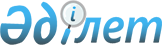 2017-2019 жылдарға арналған аудандық бюджет туралы
					
			Мерзімі біткен
			
			
		
					Оңтүстiк Қазақстан облысы Отырар аудандық мәслихатының 2016 жылғы 22 желтоқсандағы № 8/40-VI шешiмi. Оңтүстiк Қазақстан облысының Әдiлет департаментiнде 2016 жылғы 28 желтоқсанда № 3936 болып тiркелдi. 2018 жылдың 1 қаңтарына дейін қолданыста болды
      Қазақстан Республикасының 2008 жылғы 4 желтоқсандағы Бюджет кодексінің 9-бабының 2-тармағына, 75-бабының 2-тармағына, "Қазақстан Республикасындағы жергілікті мемлекеттік басқару және өзін-өзі басқару туралы" 2001 жылғы 23 қаңтардағы Заңының 6 бабы 1 тармағының 1) тармақшасына және Оңтүстік Қазақстан облыстық мәслихатының 2016 жылғы 9 желтоқсандағы № 8/74-VI "2017-2019 жылдарға арналған облыстық бюджет туралы" Нормативтік құқықтық актілерді мемлекеттік тіркеу тізілімінде № 3919 тіркелген шешіміне сәйкес, Отырар аудандық мәслихаты ШЕШІМ ҚАБЫЛДАДЫ:
      1. Отырар ауданының 2017-2019 жылдарға арналған аудандық бюджеті тиісінше 1, 2-қосымшаларға сәйкес, оның ішінде 2017 жылға мынадай көлемде бекітілсін:
      1) кірістер – 9 621 206 мың теңге, оның ішінде:
      салықтық түсімдер – 969 172 мың теңге;
      салықтық емес түсімдер – 14 008 мың теңге;
      негізгі капиталды сатудан түсетін түсімдер – 3 432 мың теңге;
      трансферттер түсімі – 8 634 594 мың теңге;
      2) шығындар – 9 796 824 мың теңге;
      3) таза бюджеттік кредиттеу – 27 992 мың теңге, оның ішінде:
      бюджеттік кредиттер – 34 035 мың теңге;
      бюджеттік кредиттерді өтеу – 6 043 мың теңге;
      4) қаржы активтерімен операциялар бойынша сальдо – 0, оның ішінде:
      қаржы активтерiн сатып алу – 0;
      мемлекеттiң қаржы активтерiн сатудан түсетiн түсiмдер – 0;
      5) бюджет тапшылығы (профициті) – -203 610 мың теңге;
      6) бюджет тапшылығын қаржыландыру (профицитін пайдалану) – 203 610 мың теңге, оның ішінде:
      қарыздар түсімі – 34 035 мың теңге;
      қарыздарды өтеу – 6 043 мың теңге.
      бюджет қаражатының пайдаланылатын қалдықтары – 175 618 мың теңге.
      Ескерту. 1-тармақ жаңа редакцияда - Оңтүстік Қазақстан облысы Отырар аудандық мәслихатының 07.12.2017 № 21/99-VI шешімімен (01.01.2017 бастап қолданысқа енгізіледі).


      2. 2017 жылға жеке табыс салығы және әлеуметтік салық түсімдерінің жалпы сомасын бөлу нормативтері:
      төлем көзінен салық салынатын табыстардан ұсталатын жеке табыс салығы, төлем көзінен салық салынбайтын шетелдік азаматтар табыстарынан ұсталатын жеке табыс салығы және әлеуметтік салығы бойынша:
      аудандық бюджетке – 50 пайыз;
      облыстық бюджетке – 50 пайыз;
      төлем көзінен салық салынбайтын табыстардан ұсталатын жеке табыс салығы бойынша:
      аудандық бюджетке – 100 пайыз.
      3. 2017 жылға облыстық бюджеттен аудандық бюджетке берілетін субвенция мөлшері 7 580 182 мың теңге болып белгіленсін.
      4. Аудан әкімдігінің 2017 жылға арналған резерві 16 918 мың теңге сомасында бекітілсін.
      5. 2017 жылға арналған жергілікті бюджеттің атқарылуы процесiнде секвестрлеуге жатпайтын жергілікті бюджеттiк бағдарламалардың тiзбесi 4-қосымшаға сәйкес бекiтiлсiн.
      6. Ауданның әрбір ауылдық округі әкімдерінің аппараттары бойынша 2017 жылға арналған бюджеттік бағдарламалардың тізбесі 5-қосымшаға сәйкес бекітілсін.
      7. 2017 жылға жергілікті өзін-өзі басқару органдарына берілетін трансферттердің Отырар ауданының ауылдық округтері арасында бөлінуі 6-қосымшаға сәйкес бекітілсін.
      8. 2015 жылғы 23 қарашадағы Қазақстан Республикасының Еңбек Кодексінің 139 бабының 9 тармағына сәйкес 2017 жылға азаматтық қызметшілер болып табылатын және ауылдық жерде аудандық бюджеттен қаржыландырылатын ұйымдарда жұмыс істейтін әлеуметтік қамсыздандыру, білім беру, мәдениет, спорт және ветеринария саласындағы мамандарға қызметтің осы түрлерімен аудандық жағдайда айналысатын азаматтық қызметшілердің айлықақыларымен және мөлшерлемелерімен салыстырғанда жиырма бес пайызға жоғарылатылған лауазымдық айлықақылары мен тарифтік мөлшерлемелер белгіленсін.
      9. Осы шешім 2017 жылдың 1 қаңтарынан бастап қолданысқа енгізіледі. 2017 жылға арналған аудан бюджеті
      Ескерту. 1-қосымша жаңа редакцияда - Оңтүстік Қазақстан облысы Отырар аудандық мәслихатының 07.12.2017 № 21/99-VI шешімімен (01.01.2017 бастап қолданысқа енгізіледі). 2018 жылға арналған аудан бюджеті 2019 жылға арналған аудан бюджеті 2017 жылға арналған жергілікті бюджеттің атқаралуы процесінде секвестрлеуге жатпайтын жергілікті бюджеттік бағдарламалардың тізбесі Ауданның әрбір ауылдық округі әкімдерінің аппараттары бойынша 2017 жылға арналған бюджеттік бағдарламалардың тізбесі
      Ескерту. 5-қосымша жаңа редакцияда - Оңтүстік Қазақстан облысы Отырар аудандық мәслихатының 07.12.2017 № 21/99-VI шешімімен (01.01.2017 бастап қолданысқа енгізіледі). 2017 жылға жергілікті өзін-өзі басқару органдарына берілетін трансферттердің Отырар ауданының ауылдық округтері арасында бөлінуі
					© 2012. Қазақстан Республикасы Әділет министрлігінің «Қазақстан Республикасының Заңнама және құқықтық ақпарат институты» ШЖҚ РМК
				
      Отырар аудандық мәслихат

      сессиясының төрағасы

А.Куртаев

      Отырар аудандық

      мәслихаты хатшысының

      міндетін уақытша атқарушы

А.Мырзатай
Отырар ауданы мәслихатының
22 желтоқсан 2016 жылғы
№ 8/40-VI шешіміне 1 қосымша
Санаты
Санаты
Санаты
Санаты
 А т а у ы
сомасы, мың теңге
Сыныбы
Сыныбы
Сыныбы
Сыныбы
сомасы, мың теңге
Ішкі сыныбы
Ішкі сыныбы
Ішкі сыныбы
сомасы, мың теңге
 1. К І Р І С Т Е Р 
 1. К І Р І С Т Е Р 
9 621 206 
1
Салықтық түсімдер 
Салықтық түсімдер 
969 172 
01
Табыс салығы
Табыс салығы
362 706 
2
Жеке табыс салығы
Жеке табыс салығы
362 706 
03
Әлеуметтік салық
Әлеуметтік салық
291 528 
1
Әлеуметтік салық
Әлеуметтік салық
291 528 
04
Меншікке салынатын салықтар
Меншікке салынатын салықтар
287 215 
1
Мүлiкке салынатын салықтар
Мүлiкке салынатын салықтар
234 262 
3
Жер салығы
Жер салығы
6 610 
4
Көлiк құралдарына салынатын салық
Көлiк құралдарына салынатын салық
43 345 
5
Бірыңғай жер салығы
Бірыңғай жер салығы
2 998 
05
Тауарларға, жұмыстарға және қызметтерге салынатын iшкi салықтар
Тауарларға, жұмыстарға және қызметтерге салынатын iшкi салықтар
21 852 
2
Акциздер
Акциздер
2 027 
3
Табиғи және басқа ресурстарды пайдаланғаны үшiн түсетiн түсiмдер
Табиғи және басқа ресурстарды пайдаланғаны үшiн түсетiн түсiмдер
6 500 
4
Кәсiпкерлiк және кәсiби қызметтi жүргiзгенi үшiн алынатын алымдар
Кәсiпкерлiк және кәсiби қызметтi жүргiзгенi үшiн алынатын алымдар
13 145 
5
Ойын бизнесіне салық
Ойын бизнесіне салық
180 
07
Басқа да салықтар
Басқа да салықтар
871 
1
Басқа да салықтар
Басқа да салықтар
871 
08
Заңдық мәнді іс-әрекеттерді жасағаны және (немесе) оған уәкілеттігі бар мемлекеттік органдар немесе лауазымды адамдар құжаттар бергені үшін алынатын міндетті төлемдер
Заңдық мәнді іс-әрекеттерді жасағаны және (немесе) оған уәкілеттігі бар мемлекеттік органдар немесе лауазымды адамдар құжаттар бергені үшін алынатын міндетті төлемдер
5 000 
1
Мемлекеттік баж
Мемлекеттік баж
5 000 
2
Салықтық емес түсiмдер
Салықтық емес түсiмдер
14 008 
01
Мемлекеттік меншіктен түсетін кірістер
Мемлекеттік меншіктен түсетін кірістер
7 745 
1
Мемлекеттiк кәсiпорындардың таза кiрiсi бөлiгiнiң түсiмдерi
Мемлекеттiк кәсiпорындардың таза кiрiсi бөлiгiнiң түсiмдерi
731 
5
Мемлекет меншігіндегі мүлікті жалға беруден түсетін кірістер
Мемлекет меншігіндегі мүлікті жалға беруден түсетін кірістер
7 000 
7
Мемлекеттік бюджеттен берілген кредиттер бойынша сыйақылар
Мемлекеттік бюджеттен берілген кредиттер бойынша сыйақылар
4 
9
Мемлекеттік меншіктен түсетін басқа да кірістер
Мемлекеттік меншіктен түсетін басқа да кірістер
10 
04
Мемлекеттік бюджеттен қаржыландырылатын, сондай-ақ Қазақстан Республикасы Ұлттық Банкінің бюджетінен (шығыстар сметасынан) ұсталатын және қаржыландырылатын мемлекеттік мекемелер салатын айыппұлдар, өсімпұлдар, санкциялар, өндіріп алулар
Мемлекеттік бюджеттен қаржыландырылатын, сондай-ақ Қазақстан Республикасы Ұлттық Банкінің бюджетінен (шығыстар сметасынан) ұсталатын және қаржыландырылатын мемлекеттік мекемелер салатын айыппұлдар, өсімпұлдар, санкциялар, өндіріп алулар
320 
1
Мұнай секторы ұйымдарынан түсетін түсімдерді қоспағанда, мемлекеттік бюджеттен қаржыландырылатын, сондай-ақ Қазақстан Республикасы Ұлттық Банкінің бюджетінен (шығыстар сметасынан) ұсталатын және қаржыландырылатын мемлекеттік мекемелер салатын айыппұлдар, 
Мұнай секторы ұйымдарынан түсетін түсімдерді қоспағанда, мемлекеттік бюджеттен қаржыландырылатын, сондай-ақ Қазақстан Республикасы Ұлттық Банкінің бюджетінен (шығыстар сметасынан) ұсталатын және қаржыландырылатын мемлекеттік мекемелер салатын айыппұлдар, 
320 
06
Өзге де салықтық емес түсiмдер
Өзге де салықтық емес түсiмдер
5 943 
1
Өзге де салықтық емес түсiмдер
Өзге де салықтық емес түсiмдер
5 943 
3
Негізгі капиталды сатудан түсетін түсімдер
Негізгі капиталды сатудан түсетін түсімдер
3 432 
03
Жердi және материалдық емес активтердi сату
Жердi және материалдық емес активтердi сату
3 432 
1
Жерді сату
Жерді сату
3 432 
4
Трансферттердің түсімдері
Трансферттердің түсімдері
8 634 594 
02
Мемлекеттiк басқарудың жоғары тұрған органдарынан түсетiн трансферттер
Мемлекеттiк басқарудың жоғары тұрған органдарынан түсетiн трансферттер
8 634 594 
2
Облыстық бюджеттен түсетiн трансферттер
Облыстық бюджеттен түсетiн трансферттер
8 634 594 
Функционалдық топ
Функционалдық топ
Функционалдық топ
Функционалдық топ
Функционалдық топ
сомасы, мың теңге
Кіші функция
Кіші функция
Кіші функция
Кіші функция
сомасы, мың теңге
Бюджеттік бағдарламалардың әкiмшiсi
Бюджеттік бағдарламалардың әкiмшiсi
Бюджеттік бағдарламалардың әкiмшiсi
сомасы, мың теңге
Бағдарлама
Бағдарлама
сомасы, мың теңге
Атауы
сомасы, мың теңге
2. Шығындар
9 796 824 
01
Жалпы сипаттағы мемлекеттiк қызметтер
494 517 
1
Мемлекеттiк басқарудың жалпы функцияларын орындайтын өкiлдi, атқарушы және басқа органдар
422 171 
112
Аудан (облыстық маңызы бар қала) мәслихатының аппараты
24 541 
001
Аудан (облыстық маңызы бар қала) мәслихатының қызметін қамтамасыз ету жөніндегі қызметтер
22 637 
002
Ақпараттық жүйелер құру
920 
003
Мемлекеттік органның күрделі шығыстары
984 
122
Аудан (облыстық маңызы бар қала) әкімінің аппараты
107 726 
001
Аудан (облыстық маңызы бар қала) әкімінің қызметін қамтамасыз ету жөніндегі қызметтер
98 030 
003
Мемлекеттік органның күрделі шығыстары
9 696 
123
Қаладағы аудан, аудандық маңызы бар қала, кент, ауыл, ауылдық округ әкімінің аппараты
289 904 
001
Қаладағы аудан, аудандық маңызы бар қала, кент, ауыл, ауылдық округ әкімінің қызметін қамтамасыз ету жөніндегі қызметтер
281 599 
022
Мемлекеттік органның күрделі шығыстары
7 638 
032
Ведомстволық бағыныстағы мемлекеттік мекемелерінің және ұйымдарының күрделі шығыстары
667 
2
Қаржылық қызмет
130 
459
Ауданның (облыстық маңызы бар қаланың) экономика және қаржы бөлімі
130 
010
Жекешелендіру, коммуналдық меншікті басқару, жекешелендіруден кейінгі қызмет және осыған байланысты дауларды реттеу 
130 
5
Жоспарлау және статистикалық қызмет
2 000 
459
Ауданның (облыстық маңызы бар қаланың) экономика және қаржы бөлімі
2 000 
061
Бюджеттік инвестициялар және мемлекеттік-жекешелік әріптестік, оның ішінде концессия мәселелері жөніндегі құжаттаманы сараптау және бағалау
2 000 
9
Жалпы сипаттағы өзге де мемлекеттiк қызметтер
70 216 
458
Ауданның (облыстық маңызы бар қаланың) тұрғын үй-коммуналдық шаруашылығы, жолаушылар көлігі және автомобиль жолдары бөлімі
31 865 
001
Жергілікті деңгейде тұрғын үй-коммуналдық шаруашылығы, жолаушылар көлігі және автомобиль жолдары саласындағы мемлекеттік саясатты іске асыру жөніндегі қызметтер
31 065 
013
Мемлекеттік органның күрделі шығыстары
800 
459
Ауданның (облыстық маңызы бар қаланың) экономика және қаржы бөлімі
38 351 
001
Ауданның (облыстық маңызы бар қаланың) экономикалық саясаттын қалыптастыру мен дамыту, мемлекеттік жоспарлау, бюджеттік атқару және коммуналдық меншігін басқару саласындағы мемлекеттік саясатты іске асыру жөніндегі қызметтер
36 344 
015
Мемлекеттік органның күрделі шығыстары
2 007 
02
Қорғаныс
13 904 
1
Әскери мұқтаждар
13 782 
122
Аудан (облыстық маңызы бар қала) әкімінің аппараты
13 782 
005
Жалпыға бірдей әскери міндетті атқару шеңберіндегі іс-шаралар
13 782 
2
Төтенше жағдайлар жөнiндегi жұмыстарды ұйымдастыру
122 
122
Аудан (облыстық маңызы бар қала) әкімінің аппараты
122 
007
Аудандық (қалалық) ауқымдағы дала өрттерінің, сондай-ақ мемлекеттік өртке қарсы қызмет органдары құрылмаған елдi мекендерде өрттердің алдын алу және оларды сөндіру жөніндегі іс-шаралар
122 
03
Қоғамдық тәртіп, қауіпсіздік, құқықтық, сот, қылмыстық-атқару қызметі
8 226 
9
Қоғамдық тәртіп және қауіпсіздік саласындағы өзге де қызметтер
8 226 
458
Ауданның (облыстық маңызы бар қаланың) тұрғын үй-коммуналдық шаруашылығы, жолаушылар көлігі және автомобиль жолдары бөлімі
8 226 
021
Елдi мекендерде жол қозғалысы қауiпсiздiгін қамтамасыз ету
8 226 
04
Бiлiм беру
6 056 145 
1
Мектепке дейiнгi тәрбие және оқыту
1 074 820 
123
Қаладағы аудан, аудандық маңызы бар қала, кент, ауыл, ауылдық округ әкімінің аппараты
874 399 
004
Мектепке дейінгі тәрбие мен оқыту ұйымдарының қызметін қамтамасыз ету
33 485 
041
Мектепке дейінгі білім беру ұйымдарында мемлекеттік білім беру тапсырысын іске асыруға
840 914 
464
Ауданның (облыстық маңызы бар қаланың) білім бөлімі
107 951 
040
Мектепке дейінгі білім беру ұйымдарында мемлекеттік білім беру тапсырысын іске асыруға
107 951 
472
Ауданның (облыстық маңызы бар қаланың) құрылыс, сәулет және қала құрылысы бөлімі
92 470 
037
Мектепке дейiнгi тәрбие және оқыту объектілерін салу және реконструкциялау
92 470 
2
Бастауыш, негізгі орта және жалпы орта білім беру
4 643 058 
464
Ауданның (облыстық маңызы бар қаланың) білім бөлімі
4 631 925 
003
Жалпы білім беру
4 501 632 
006
Балаларға қосымша білім беру 
130 293 
472
Ауданның (облыстық маңызы бар қаланың) құрылыс, сәулет және қала құрылысы бөлімі
11 133 
022
Бастауыш, негізгі орта және жалпы орта білім беру объектілерін салу және реконструкциялау
11 133 
9
Бiлiм беру саласындағы өзге де қызметтер
338 267 
464
Ауданның (облыстық маңызы бар қаланың) білім бөлімі
338 267 
001
Жергілікті деңгейде білім беру саласындағы мемлекеттік саясатты іске асыру жөніндегі қызметтер
14 481 
005
Ауданның (облыстық маңызы бар қаланың) мемлекеттік білім беру мекемелер үшін оқулықтар мен оқу-әдiстемелiк кешендерді сатып алу және жеткізу
71 896 
012
Мемлекеттік органның күрделі шығыстары
200 
015
 Жетім баланы (жетім балаларды) және ата-аналарының қамқорынсыз қалған баланы (балаларды) күтіп-ұстауға қамқоршыларға (қорғаншыларға) ай сайынға ақшалай қаражат төлемі
5 764 
067
Ведомстволық бағыныстағы мемлекеттік мекемелерінің және ұйымдарының күрделі шығыстары
245 926 
06
Әлеуметтiк көмек және әлеуметтiк қамсыздандыру
611 662 
1
Әлеуметтiк қамсыздандыру
239 733 
451
Ауданның (облыстық маңызы бар қаланың) жұмыспен қамту және әлеуметтік бағдарламалар бөлімі
238 229 
016
18 жасқа дейінгі балаларға мемлекеттік жәрдемақылар
84 946 
025
Өрлеу жобасы бойынша келісілген қаржылай көмекті енгізу
153 283 
464
Ауданның (облыстық маңызы бар қаланың) білім бөлімі
1 504 
030
Патронат тәрбиешілерге берілген баланы (балаларды) асырап бағу 
1 504 
2
Әлеуметтiк қамсыздандыру
317 294 
451
Ауданның (облыстық маңызы бар қаланың) жұмыспен қамту және әлеуметтік бағдарламалар бөлімі
317 294 
002
Жұмыспен қамту бағдарламасы
145 661 
004
Ауылдық жерлерде тұратын денсаулық сақтау, білім беру, әлеуметтік қамтамасыз ету, мәдениет, спорт және ветеринар мамандарына отын сатып алуға Қазақстан Республикасының заңнамасына сәйкес әлеуметтік көмек көрсету
6 100 
007
Жергілікті өкілетті органдардың шешімі бойынша мұқтаж азаматтардың жекелеген топтарына әлеуметтік көмек
26 822 
010
Үйден тәрбиеленіп оқытылатын мүгедек балаларды материалдық қамтамасыз ету
1 664 
014
Мұқтаж азаматтарға үйде әлеуметтiк көмек көрсету
63 043 
017
Мүгедектерді оңалту жеке бағдарламасына сәйкес, мұқтаж мүгедектерді міндетті гигиеналық құралдармен және ымдау тілі мамандарының қызмет көрсетуін, жеке көмекшілермен қамтамасыз ету 
40 875 
023
Жұмыспен қамту орталықтарының қызметін қамтамасыз ету
33 129 
9
Әлеуметтiк көмек және әлеуметтiк қамтамасыз ету салаларындағы өзге де қызметтер
54 635 
451
Ауданның (облыстық маңызы бар қаланың) жұмыспен қамту және әлеуметтік бағдарламалар бөлімі
54 635 
001
Жергілікті деңгейде халық үшін әлеуметтік бағдарламаларды жұмыспен қамтуды қамтамасыз етуді іске асыру саласындағы мемлекеттік саясатты іске асыру жөніндегі қызметтер 
41 813 
011
Жәрдемақыларды және басқа да әлеуметтік төлемдерді есептеу, төлеу мен жеткізу бойынша қызметтерге ақы төлеу
2 199 
021
Мемлекеттік органның күрделі шығыстары 
1 090 
050
Қазақстан Республикасында мүгедектердің құқықтарын қамтамасыз ету және өмір сүру сапасын жақсарту жөніндегі 2012-2018 жылдарға арналған іс-шаралар жоспарын іске асыру
9 233 
067
Ведомстволық бағыныстағы мемлекеттік мекемелерінің және ұйымдарының күрделі шығыстары
300 
07
Тұрғын үй-коммуналдық шаруашылық
708 999 
1
Тұрғын үй шаруашылығы
64 636 
458
Ауданның (облыстық маңызы бар қаланың) тұрғын үй-коммуналдық шаруашылығы, жолаушылар көлігі және автомобиль жолдары бөлімі
3 300 
003
Мемлекеттік тұрғын үй қорының сақталуын ұйымдастыру
3 300 
472
Ауданның (облыстық маңызы бар қаланың) құрылыс, сәулет және қала құрылысы бөлімі
61 336 
003
Коммуналдық тұрғын үй қорының тұрғын үйін жобалау және (немесе) салу, реконструкциялау
41 775 
004
Инженерлік-коммуникациялық инфрақұрылымды жобалау, дамыту және (немесе) жайластыру
19 561 
2
Коммуналдық шаруашылық
299 394 
458
Ауданның (облыстық маңызы бар қаланың) тұрғын үй-коммуналдық шаруашылығы, жолаушылар көлігі және автомобиль жолдары бөлімі
120 809 
012
Сумен жабдықтау және су бұру жүйесінің жұмыс істеуі
43 500 
026
Ауданның (облыстық маңызы бар қаланың) коммуналдық меншігіндегі жылу жүйелерін қолдануды ұйымдастыру
59 616 
028
Коммуналдық шаруашылығын дамыту
6 626 
048
Қаланы және елді мекендерді абаттандыруды дамыту
8 630 
058
Елді мекендердегі сумен жабдықтау және су бұру жүйелерін дамыту
2 437 
472
Ауданның (облыстық маңызы бар қаланың) құрылыс, сәулет және қала құрылысы бөлімі 
178 585 
007
Қаланы және елді мекендерді абаттандыруды дамыту
178 585 
3
Елді-мекендерді абаттандыру
344 969 
458
Ауданның (облыстық маңызы бар қаланың) тұрғын үй-коммуналдық шаруашылығы, жолаушылар көлігі және автомобиль жолдары бөлімі
344 969 
015
Елді мекендердегі көшелерді жарықтандыру
64 428 
016
Елді мекендердің санитариясын қамтамасыз ету
11 200 
018
Елді мекендерді абаттандыру және көгалдандыру
269 341 
08
Мәдениет, спорт, туризм және ақпараттық кеңістiк
748 944 
1
Мәдениет саласындағы қызмет
250 148 
455
Ауданның (облыстық маңызы бар қаланың) мәдениет және тілдерді дамыту бөлімі
146 121 
003
Мәдени-демалыс жұмысын қолдау
146 121 
472
Ауданның (облыстық маңызы бар қаланың) құрылыс, сәулет және қала құрылысы бөлімі
104 027 
011
Мәдениет объектілерін дамыту
104 027 
2
Спорт
298 208 
465
Ауданның (облыстық маңызы бар қаланың) дене шынықтыру және спорт бөлімі 
196 187 
001
Жергілікті деңгейде дене шынықтыру және спорт саласындағы мемлекеттік саясатты іске асыру жөніндегі қызметтер
11 756 
004
Мемлекеттік органның күрделі шығыстары
258 
005
Ұлттық және бұқаралық спорт түрлерін дамыту
177 196 
006
Аудандық (облыстық маңызы бар қалалық) деңгейде спорттық жарыстар өткiзу
3 950 
007
Әртүрлi спорт түрлерi бойынша аудан (облыстық маңызы бар қала) құрама командаларының мүшелерiн дайындау және олардың облыстық спорт жарыстарына қатысуы
1 155 
032
Ведомстволық бағыныстағы мемлекеттік мекемелерінің және ұйымдарының күрделі шығыстары
1 872 
472
Ауданның (облыстық маңызы бар қаланың) құрылыс, сәулет және қала құрылысы бөлімі
102 021 
008
Cпорт объектілерін дамыту 
102 021 
3
Ақпараттық кеңiстiк
127 192 
455
Ауданның (облыстық маңызы бар қаланың) мәдениет және тілдерді дамыту бөлімі
107 774 
006
Аудандық (қалалық) кiтапханалардың жұмыс iстеуi
92 049 
007
Мемлекеттiк тiлдi және Қазақстан халқының басқа да тiлдерін дамыту
15 725 
456
Ауданның (облыстық маңызы бар қаланың) ішкі саясат бөлімі
19 418 
002
Мемлекеттік ақпараттық саясат жүргізу жөніндегі қызметтер
19 418 
9
Мәдениет, спорт, туризм және ақпараттық кеңiстiктi ұйымдастыру жөнiндегi өзге де қызметтер
73 396 
455
Ауданның (облыстық маңызы бар қаланың) мәдениет және тілдерді дамыту бөлімі
25 288 
001
Жергілікті деңгейде тілдерді және мәдениетті дамыту саласындағы мемлекеттік саясатты іске асыру жөніндегі қызметтер
12 733 
010
Мемлекеттік органның күрделі шығыстары
150 
032
Ведомстволық бағыныстағы мемлекеттік мекемелерінің және ұйымдарының күрделі шығыстары
12 405 
456
Ауданның (облыстық маңызы бар қаланың) ішкі саясат бөлімі
48 108 
001
Жергілікті деңгейде ақпарат, мемлекеттілікті нығайту және азаматтардың әлеуметтік сенімділігін қалыптастыру саласында мемлекеттік саясатты іске асыру жөніндегі қызметтер
19 045 
003
Жастар саясаты саласында іс-шараларды іске асыру
27 084 
006
Мемлекеттік органның күрделі шығыстары
332 
032
Ведомстволық бағыныстағы мемлекеттік мекемелерінің және ұйымдарының күрделі шығыстары
1 647 
9
Отын-энергетика кешенi және жер қойнауын пайдалану
317 929 
9
Отын-энергетика кешені және жер қойнауын пайдалану саласындағы өзге де қызметтер
317 929 
458
Ауданның (облыстық маңызы бар қаланың) тұрғын үй-коммуналдық шаруашылығы, жолаушылар көлігі және автомобиль жолдары бөлімі
317 929 
036
Газ тасымалдау жүйесін дамыту 
317 929 
10
Ауыл, су, орман, балық шаруашылығы, ерекше қорғалатын табиғи аумақтар, қоршаған ортаны және жануарлар дүниесін қорғау, жер қатынастары
349 883 
1
Ауыл шаруашылығы
344 587 
472
Ауданның (облыстық маңызы бар қаланың) құрылыс, сәулет және қала құрылысы бөлімі
72 184 
010
Ауыл шаруашылығы объектілерін дамыту
72 184 
473
Ауданның (облыстық маңызы бар қаланың) ветеринария бөлімі
229 282 
001
Жергілікті деңгейде ветеринария саласындағы мемлекеттік саясатты іске асыру жөніндегі қызметтер
25 236 
003
Мемлекеттік органның күрделі шығыстары 
3 494 
005
Мал көмінділерінің (биотермиялық шұңқырлардың) жұмыс істеуін қамтамасыз ету
2 210 
006
Ауру жануарларды санитарлық союды ұйымдастыру
1 070 
007
Қаңғыбас иттер мен мысықтарды аулауды және жоюды ұйымдастыру
3 116 
008
Алып қойылатын және жойылатын ауру жануарлардың, жануарлардан алынатын өнімдер мен шикізаттың құнын иелеріне өтеу
1 247 
009
Жануарлардың энзоотиялық аурулары бойынша ветеринариялық іс-шараларды жүргізу
30 928 
010
Ауыл шаруашылығы жануарларын сәйкестендіру жөніндегі іс-шараларды өткізу
1 400 
011
Эпизоотияға қарсы іс-шаралар жүргізу
160 581 
498
Ауданның (облыстық маңызы бар қаланың) жер қатынастары және ауыл шаруашылығы бөлімі
43 121 
001
Жергілікті деңгейде жер қатынастары және ауыл шаруашылығы саласындағы мемлекеттік саясатты іске асыру жөніндегі қызметтер
42 921 
003
Мемлекеттік органның күрделі шығыстары
200 
9
Ауыл, су, орман, балық шаруашылығы, қоршаған ортаны қорғау және жер қатынастары саласындағы басқа да қызметтер
5 596 
459
Ауданның (облыстық маңызы бар қаланың) экономика және қаржы бөлімі
5 596 
099
Мамандарға әлеуметтік қолдау көрсету жөніндегі шараларды іске асыру
5 596 
11
Өнеркәсіп, сәулет, қала құрылысы және құрылыс қызметі
45 240 
2
Сәулет, қала құрылысы және құрылыс қызметі
45 240 
472
Ауданның (облыстық маңызы бар қаланың) құрылыс, сәулет және қала құрылысы бөлімі
45 240 
001
Жергілікті деңгейде құрылыс, сәулет және қала құрылысы саласындағы мемлекеттік саясатты іске асыру жөніндегі қызметтер 
29 360 
013
Аудан аумағында қала құрылысын дамытудың кешенді схемаларын, аудандық (облыстық) маңызы бар қалалардың, кенттердің және өзге де ауылдық елді мекендердің бас жоспарларын әзірлеу
12 508 
015
Мемлекеттік органның күрделі шығыстары 
3 372 
12
Көлiк және коммуникация
205 836 
1
Автомобиль көлiгi
205 836 
458
Ауданның (облыстық маңызы бар қаланың) тұрғын үй-коммуналдық шаруашылығы, жолаушылар көлігі және автомобиль жолдары бөлімі
205 836 
023
Автомобиль жолдарының жұмыс істеуін қамтамасыз ету
205 836 
13
Басқалар
120 902 
3
Кәсiпкерлiк қызметтi қолдау және бәсекелестікті қорғау
19 349 
469
Ауданның (облыстық маңызы бар қаланың) кәсіпкерлік бөлімі
19 349 
001
Жергілікті деңгейде кәсіпкерлікті дамыту саласындағы мемлекеттік саясатты іске асыру жөніндегі қызметтер
18 999 
004
Мемлекеттік органның күрделі шығыстары
350 
9
Басқалар
101 553 
458
Ауданның (облыстық маңызы бар қаланың) тұрғын үй-коммуналдық шаруашылығы, жолаушылар көлігі және автомобиль жолдары бөлімі
89 185 
040
Өңірлерді дамытудың 2020 жылға дейінгі бағдарламасы шеңберінде өңірлерді экономикалық дамытуға жәрдемдесу бойынша шараларды іске асыру
41 019 
065
Заңды тұлғалардың жарғылық капиталын қалыптастыру немесе ұлғайту
48 166 
459
Ауданның (облыстық маңызы бар қаланың) экономика және қаржы бөлімі
12 368 
008
Жергілікті бюджеттік инвестициялық жобалардың техникалық-экономикалық негіздемелерін және концессиялық жобалардың конкурстық құжаттамаларын әзірлеу немесе түзету, сондай-ақ қажетті сараптамаларын жүргізу, концессиялық жобаларды консультативтік сүйемелдеу
1 761 
012
Ауданның (облыстық маңызы бар қаланың) жергілікті атқарушы органының резерві 
10 607 
14
Борышқа қызмет көрсету
9 
1
Борышқа қызмет көрсету
9 
459
Ауданның (облыстық маңызы бар қаланың) экономика және қаржы бөлімі
9 
021
Жергілікті атқарушы органдардың облыстық бюджеттен қарыздар бойынша сыйақылар мен өзге де төлемдерді төлеу бойынша борышына қызмет көрсету 
9 
15
Трансферттер
114 628 
1
Трансферттер
114 628 
459
Ауданның (облыстық маңызы бар қаланың) экономика және қаржы бөлімі
114 628 
006
Нысаналы пайдаланылмаған (толық пайдаланылмаған) трансферттерді қайтару
19 093 
024
Мемлекеттік органдардың функцияларын мемлекеттік басқарудың төмен тұрған деңгейлерінен жоғарғы деңгейлерге беруге байланысты жоғары тұрған бюджеттерге берілетін ағымдағы нысаналы трансферттер
22 859 
051
Жергілікті өзін-өзі басқару органдарына берілетін трансферттер
72 676 
3. Таза бюджеттік кредиттеу
27 992 
Бюджеттік кредиттер
34 035 
10
Ауыл, су, орман, балық шаруашылығы, ерекше қорғалатын табиғи аумақтар, қоршаған ортаны және жануарлар дүниесін қорғау, жер қатынастары
34 035 
1
Ауыл шаруашылығы
34 035 
459
Ауданның (облыстық маңызы бар қаланың) экономика және қаржы бөлімі
34 035 
018
Мамандарды әлеуметтік қолдау шараларын іске асыруға берілетін бюджеттік кредиттер
34 035 
05
Бюджеттік кредиттерді өтеу
6 043 
01
Бюджеттік кредиттерді өтеу
6 043 
001
Мемлекеттік бюджеттен берілген бюджеттік кредиттерді өтеу
6 043 
013
Жеке тұлғаларға жергілікті бюджеттен берілген бюджеттік кредиттерді өтеу
6 043 
4. Қаржы активтерімен операциялар бойынша сальдо
0 
Қаржы активтерiн сатып алу 
0 
Мемлекеттiң қаржы активтерiн сатудан түсетiн түсiмдер 
0 
5. Бюджет тапшылығы (профициті)
-203 610 
6. Бюджет тапшылығын қаржыландыру (профицитін пайдалану)
203 610 
07
Қарыздар түсімдері
34 035 
01
Мемлекеттік ішкі қарыздар 
34 035 
2
Қарыз алу келісім-шарттары
34 035 
3
Ауданның (облыстық маңызы бар қаланың) жергілікті атқарушы органы алатын қарыздар
34 035 
16
Қарыздарды өтеу
6 043 
01
Қарыздарды өтеу
6 043 
459
Ауданның (облыстық маңызы бар қаланың) экономика және қаржы бөлімі
6 043 
005
Жергілікті атқарушы органның жоғары тұрған бюджет алдындағы борышын өтеу
6 043 
8
Бюджет қаражатының пайдаланылатын қалдықтары
175 618 
1
Бюджет қаражаты қалдықтары
175 618 
1
Бюджет қаражатының бос қалдықтары
175 618 
1
Бюджет қаражатының бос қалдықтары
175 618Отырар ауданы мәслихатының
22 желтоқсан 2016 жылғы
№ 8/40-VI шешіміне 2 қосымша
Санаты
Санаты
Санаты
А т а у ы
сомасы, мың теңге
Сыныбы
Сыныбы
Сыныбы
сомасы, мың теңге
Ішкі сыныбы
Ішкі сыныбы
сомасы, мың теңге
 1. К І Р І С Т Е Р 
11 092 067 
1
Салықтық түсімдер 
861 360 
01
Табыс салығы
340 900 
2
Жеке табыс салығы
340 900 
03
Әлеуметтік салық
298 270 
1
Әлеуметтік салық
298 270 
04
Меншікке салынатын салықтар
191 534 
1
Мүлiкке салынатын салықтар
141 066 
3
Жер салығы
5 307 
4
Көлiк құралдарына салынатын салық
41 922 
5
Бірыңғай жер салығы
3 239 
05
Тауарларға, жұмыстарға және қызметтерге салынатын iшкi салықтар
23 348 
2
Акциздер
2 189 
3
Табиғи және басқа ресурстарды пайдаланғаны үшiн түсетiн түсiмдер
7 972 
4
Кәсiпкерлiк және кәсiби қызметтi жүргiзгенi үшiн алынатын алымдар
13 009 
5
Ойын бизнесіне салық
178 
08
Заңдық мәнді іс-әрекеттерді жасағаны және (немесе) оған уәкілеттігі бар мемлекеттік органдар немесе лауазымды адамдар құжаттар бергені үшін алынатын міндетті төлемдер
7 308 
1
Мемлекеттік баж
7 308 
2
Салықтық емес түсiмдер
10 596 
01
Мемлекеттік меншіктен түсетін кірістер
2 450 
1
Мемлекеттiк кәсiпорындардың таза кiрiсi бөлiгiнiң түсiмдерi
740 
5
Мемлекет меншігіндегі мүлікті жалға беруден түсетін кірістер
1 697 
9
Мемлекеттік меншіктен түсетін басқа да кірістер
13 
06
Өзге де салықтық емес түсiмдер
8 146 
1
Өзге де салықтық емес түсiмдер
8 146 
3
Негізгі капиталды сатудан түсетін түсімдер
8 119 
03
Жердi және материалдық емес активтердi сату
8 119 
4
Трансферттердің түсімдері
10 211 992 
02
Мемлекеттiк басқарудың жоғары тұрған органдарынан түсетiн трансферттер
10 211 992 
Функционалдық топ 
Функционалдық топ 
Функционалдық топ 
Функционалдық топ 
Функционалдық топ 
сомасы, мың теңге
Кіші функция 
Кіші функция 
Кіші функция 
Кіші функция 
сомасы, мың теңге
Бюджеттік бағдарламалардың әкiмшiсi
Бюджеттік бағдарламалардың әкiмшiсi
Бюджеттік бағдарламалардың әкiмшiсi
сомасы, мың теңге
Бағдарлама
Бағдарлама
сомасы, мың теңге
Атауы
2. Шығындар
11 092 067 
01
Жалпы сипаттағы мемлекеттiк қызметтер
569 575 
1
Мемлекеттiк басқарудың жалпы функцияларын орындайтын өкiлдi, атқарушы және басқа органдар
499 563 
112
Аудан (облыстық маңызы бар қала) мәслихатының аппараты
22 817 
001
Аудан (облыстық маңызы бар қала) мәслихатының қызметін қамтамасыз ету жөніндегі қызметтер
22 047 
003
Мемлекеттік органның күрделі шығыстары
770 
122
Аудан (облыстық маңызы бар қала) әкімінің аппараты
111 311 
001
Аудан (облыстық маңызы бар қала) әкімінің қызметін қамтамасыз ету жөніндегі қызметтер
109 311 
003
Мемлекеттік органның күрделі шығыстары
2 000 
123
Қаладағы аудан, аудандық маңызы бар қала, кент, ауыл, ауылдық округ әкімінің аппараты
365 435 
001
Қаладағы аудан, аудандық маңызы бар қала, кент, ауыл, ауылдық округ әкімінің қызметін қамтамасыз ету жөніндегі қызметтер
295 435 
022
Мемлекеттік органның күрделі шығыстары
30 000 
032
Ведомстволық бағыныстағы мемлекеттік мекемелерінің және ұйымдарының күрделі шығыстары
40 000 
2
Қаржылық қызмет
1 850 
459
Ауданның (облыстық маңызы бар қаланың) экономика және қаржы бөлімі
1 850 
003
Салық салу мақсатында мүлікті бағалауды жүргізу
850 
010
Жекешелендіру, коммуналдық меншікті басқару, жекешелендіруден кейінгі қызмет және осыған байланысты дауларды реттеу 
1 000 
9
Жалпы сипаттағы өзге де мемлекеттiк қызметтер
68 162 
458
Ауданның (облыстық маңызы бар қаланың) тұрғын үй-коммуналдық шаруашылығы, жолаушылар көлігі және автомобиль жолдары бөлімі
28 679 
001
Жергілікті деңгейде тұрғын үй-коммуналдық шаруашылығы, жолаушылар көлігі және автомобиль жолдары саласындағы мемлекеттік саясатты іске асыру жөніндегі қызметтер
28 579 
013
Мемлекеттік органның күрделі шығыстары
100 
459
Ауданның (облыстық маңызы бар қаланың) экономика және қаржы бөлімі
39 483 
001
Ауданның (облыстық маңызы бар қаланың) экономикалық саясаттын қалыптастыру мен дамыту, мемлекеттік жоспарлау, бюджеттік атқару және коммуналдық меншігін басқару саласындағы мемлекеттік саясатты іске асыру жөніндегі қызметтер
39 063 
015
Мемлекеттік органның күрделі шығыстары
420 
02
Қорғаныс
24 859 
1
Әскери мұқтаждар
11 554 
122
Аудан (облыстық маңызы бар қала) әкімінің аппараты
11 554 
005
Жалпыға бірдей әскери міндетті атқару шеңберіндегі іс-шаралар
11 554 
2
Төтенше жағдайлар жөнiндегi жұмыстарды ұйымдастыру
13 305 
122
Аудан (облыстық маңызы бар қала) әкімінің аппараты
13 305 
006
Аудан (облыстық маңызы бар қала) ауқымындағы төтенше жағдайлардың алдын алу және оларды жою
12 805 
007
Аудандық (қалалық) ауқымдағы дала өрттерінің, сондай-ақ мемлекеттік өртке қарсы қызмет органдары құрылмаған елдi мекендерде өрттердің алдын алу және оларды сөндіру жөніндегі іс-шаралар
500 
04
Бiлiм беру
6 061 459 
1
Мектепке дейiнгi тәрбие және оқыту
819 623 
123
Қаладағы аудан, аудандық маңызы бар қала, кент, ауыл, ауылдық округ әкімінің аппараты
722 781 
041
Мектепке дейінгі білім беру ұйымдарында мемлекеттік білім беру тапсырысын іске асыруға
722 781 
464
Ауданның (облыстық маңызы бар қаланың) білім бөлімі
96 842 
040
Мектепке дейінгі білім беру ұйымдарында мемлекеттік білім беру тапсырысын іске асыруға
96 842 
2
Бастауыш, негізгі орта және жалпы орта білім беру
4 925 009 
464
Ауданның (облыстық маңызы бар қаланың) білім бөлімі
4 725 009 
003
Жалпы білім беру
4 579 514 
006
Балаларға қосымша білім беру 
145 495 
472
Ауданның (облыстық маңызы бар қаланың) құрылыс, сәулет және қала құрылысы бөлімі
200 000 
022
Бастауыш, негізгі орта және жалпы орта білім беру объектілерін салу және реконструкциялау
200 000 
9
Бiлiм беру саласындағы өзге де қызметтер
316 827 
464
Ауданның (облыстық маңызы бар қаланың) білім бөлімі
316 827 
001
Жергілікті деңгейде білім беру саласындағы мемлекеттік саясатты іске асыру жөніндегі қызметтер
15 274 
005
Ауданның (облыстық маңызы бар қаланың) мемлекеттік білім беру мекемелер үшін оқулықтар мен оқу-әдiстемелiк кешендерді сатып алу және жеткізу
70 019 
012
Мемлекеттік органның күрделі шығыстары
200 
015
 Жетім баланы (жетім балаларды) және ата-аналарының қамқорынсыз қалған баланы (балаларды) күтіп-ұстауға қамқоршыларға (қорғаншыларға) ай сайынға ақшалай қаражат төлемі
7 700 
022
Жетім баланы (жетім балаларды) және ата-анасының қамқорлығынсыз қалған баланы (балаларды) асырап алғаны үшін Қазақстан азаматтарына біржолғы ақша қаражатын төлеуге арналған төлемдер
546 
067
Ведомстволық бағыныстағы мемлекеттік мекемелерінің және ұйымдарының күрделі шығыстары
223 088 
06
Әлеуметтiк көмек және әлеуметтiк қамсыздандыру
393 589 
1
Әлеуметтiк қамсыздандыру
141 645 
451
Ауданның (облыстық маңызы бар қаланың) жұмыспен қамту және әлеуметтік бағдарламалар бөлімі
138 030 
005
Мемлекеттік атаулы әлеуметтік көмек 
517 
016
18 жасқа дейінгі балаларға мемлекеттік жәрдемақылар
120 834 
025
Өрлеу жобасы бойынша келісілген қаржылай көмекті енгізу
16 679 
464
Ауданның (облыстық маңызы бар қаланың) білім бөлімі
3 615 
030
Патронат тәрбиешілерге берілген баланы (балаларды) асырап бағу 
3 615 
2
Әлеуметтiк қамсыздандыру
202 155 
451
Ауданның (облыстық маңызы бар қаланың) жұмыспен қамту және әлеуметтік бағдарламалар бөлімі
202 155 
002
Жұмыспен қамту бағдарламасы
25 052 
004
Ауылдық жерлерде тұратын денсаулық сақтау, білім беру, әлеуметтік қамтамасыз ету, мәдениет, спорт және ветеринар мамандарына отын сатып алуға Қазақстан Республикасының заңнамасына сәйкес әлеуметтік көмек көрсету
7 419 
006
Тұрғын үйге көмек көрсету
2 915 
007
Жергілікті өкілетті органдардың шешімі бойынша мұқтаж азаматтардың жекелеген топтарына әлеуметтік көмек
35 500 
010
Үйден тәрбиеленіп оқытылатын мүгедек балаларды материалдық қамтамасыз ету
1 962 
014
Мұқтаж азаматтарға үйде әлеуметтiк көмек көрсету
69 378 
017
Мүгедектерді оңалту жеке бағдарламасына сәйкес, мұқтаж мүгедектерді міндетті гигиеналық құралдармен және ымдау тілі мамандарының қызмет көрсетуін, жеке көмекшілермен қамтамасыз ету 
24 400 
023
Жұмыспен қамту орталықтарының қызметін қамтамасыз ету
35 529 
9
Әлеуметтiк көмек және әлеуметтiк қамтамасыз ету салаларындағы өзге де қызметтер
49 789 
451
Ауданның (облыстық маңызы бар қаланың) жұмыспен қамту және әлеуметтік бағдарламалар бөлімі
49 789 
001
Жергілікті деңгейде халық үшін әлеуметтік бағдарламаларды жұмыспен қамтуды қамтамасыз етуді іске асыру саласындағы мемлекеттік саясатты іске асыру жөніндегі қызметтер 
41 436 
011
Жәрдемақыларды және басқа да әлеуметтік төлемдерді есептеу, төлеу мен жеткізу бойынша қызметтерге ақы төлеу
1 853 
021
Мемлекеттік органның күрделі шығыстары 
200 
050
Қазақстан Республикасында мүгедектердің құқықтарын қамтамасыз ету және өмір сүру сапасын жақсарту жөніндегі 2012-2018 жылдарға арналған іс-шаралар жоспарын іске асыру
6 000 
067
Ведомстволық бағыныстағы мемлекеттік мекемелерінің және ұйымдарының күрделі шығыстары
300 
07
Тұрғын үй-коммуналдық шаруашылық
579 874 
1
Тұрғын үй шаруашылығы
200 000 
472
Ауданның (облыстық маңызы бар қаланың) құрылыс, сәулет және қала құрылысы бөлімі
200 000 
003
Коммуналдық тұрғын үй қорының тұрғын үйін жобалау және (немесе) салу, реконструкциялау
100 000 
004
Инженерлік-коммуникациялық инфрақұрылымды жобалау, дамыту және (немесе) жайластыру
100 000 
2
Коммуналдық шаруашылық
309 372 
458
Ауданның (облыстық маңызы бар қаланың) тұрғын үй-коммуналдық шаруашылығы, жолаушылар көлігі және автомобиль жолдары бөлімі
279 372 
012
Сумен жабдықтау және су бұру жүйесінің жұмыс істеуі
12 000 
026
Ауданның (облыстық маңызы бар қаланың) коммуналдық меншігіндегі жылу жүйелерін қолдануды ұйымдастыру
100 000 
028
Коммуналдық шаруашылығын дамыту
137 372 
048
Қаланы және елді мекендерді абаттандыруды дамыту
30 000 
472
Ауданның (облыстық маңызы бар қаланың) құрылыс, сәулет және қала құрылысы бөлімі 
30 000 
007
Қаланы және елді мекендерді абаттандыруды дамыту
30 000 
3
Елді-мекендерді абаттандыру
70 502 
458
Ауданның (облыстық маңызы бар қаланың) тұрғын үй-коммуналдық шаруашылығы, жолаушылар көлігі және автомобиль жолдары бөлімі
70 502 
015
Елді мекендердегі көшелерді жарықтандыру
18 407 
016
Елді мекендердің санитариясын қамтамасыз ету
2 000 
018
Елді мекендерді абаттандыру және көгалдандыру
50 095 
08
Мәдениет, спорт, туризм және ақпараттық кеңістiк
669 329 
1
Мәдениет саласындағы қызмет
118 451 
455
Ауданның (облыстық маңызы бар қаланың) мәдениет және тілдерді дамыту бөлімі
118 451 
003
Мәдени-демалыс жұмысын қолдау
118 451 
2
Спорт
297 017 
465
Ауданның (облыстық маңызы бар қаланың) дене шынықтыру және спорт бөлімі 
149 821 
001
Жергілікті деңгейде дене шынықтыру және спорт саласындағы мемлекеттік саясатты іске асыру жөніндегі қызметтер
12 542 
004
Мемлекеттік органның күрделі шығыстары
258 
005
Ұлттық және бұқаралық спорт түрлерін дамыту
130 716 
006
Аудандық (облыстық маңызы бар қалалық) деңгейде спорттық жарыстар өткiзу
3 150 
007
Әртүрлi спорт түрлерi бойынша аудан (облыстық маңызы бар қала) құрама командаларының мүшелерiн дайындау және олардың облыстық спорт жарыстарына қатысуы
1 155 
032
Ведомстволық бағыныстағы мемлекеттік мекемелерінің және ұйымдарының күрделі шығыстары
2 000 
472
Ауданның (облыстық маңызы бар қаланың) құрылыс, сәулет және қала құрылысы бөлімі
147 196 
008
Cпорт объектілерін дамыту 
147 196 
3
Ақпараттық кеңiстiк
134 420 
455
Ауданның (облыстық маңызы бар қаланың) мәдениет және тілдерді дамыту бөлімі
113 288 
006
Аудандық (қалалық) кiтапханалардың жұмыс iстеуi
96 978 
007
Мемлекеттiк тiлдi және Қазақстан халқының басқа да тiлдерін дамыту
16 310 
456
Ауданның (облыстық маңызы бар қаланың) ішкі саясат бөлімі
21 132 
002
Мемлекеттік ақпараттық саясат жүргізу жөніндегі қызметтер
21 132 
9
Мәдениет, спорт, туризм және ақпараттық кеңiстiктi ұйымдастыру жөнiндегi өзге де қызметтер
119 441 
455
Ауданның (облыстық маңызы бар қаланың) мәдениет және тілдерді дамыту бөлімі
73 183 
001
Жергілікті деңгейде тілдерді және мәдениетті дамыту саласындағы мемлекеттік саясатты іске асыру жөніндегі қызметтер
13 033 
010
Мемлекеттік органның күрделі шығыстары
150 
032
Ведомстволық бағыныстағы мемлекеттік мекемелерінің және ұйымдарының күрделі шығыстары
60 000 
456
Ауданның (облыстық маңызы бар қаланың) ішкі саясат бөлімі
46 258 
001
Жергілікті деңгейде ақпарат, мемлекеттілікті нығайту және азаматтардың әлеуметтік сенімділігін қалыптастыру саласында мемлекеттік саясатты іске асыру жөніндегі қызметтер
18 632 
003
Жастар саясаты саласында іс-шараларды іске асыру
27 626 
9
Отын-энергетика кешенi және жер қойнауын пайдалану
1 959 783 
9
Отын-энергетика кешені және жер қойнауын пайдалану саласындағы өзге де қызметтер
1 959 783 
458
Ауданның (облыстық маңызы бар қаланың) тұрғын үй-коммуналдық шаруашылығы, жолаушылар көлігі және автомобиль жолдары бөлімі
1 959 783 
036
Газ тасымалдау жүйесін дамыту 
1 959 783 
10
Ауыл, су, орман, балық шаруашылығы, ерекше қорғалатын табиғи аумақтар, қоршаған ортаны және жануарлар дүниесін қорғау, жер қатынастары
324 028 
1
Ауыл шаруашылығы
316 550 
473
Ауданның (облыстық маңызы бар қаланың) ветеринария бөлімі
279 439 
001
Жергілікті деңгейде ветеринария саласындағы мемлекеттік саясатты іске асыру жөніндегі қызметтер
24 272 
003
Мемлекеттік органның күрделі шығыстары 
30 000 
005
Мал көмінділерінің (биотермиялық шұңқырлардың) жұмыс істеуін қамтамасыз ету
2 210 
006
Ауру жануарларды санитарлық союды ұйымдастыру
1 070 
007
Қаңғыбас иттер мен мысықтарды аулауды және жоюды ұйымдастыру
5 000 
008
Алып қойылатын және жойылатын ауру жануарлардың, жануарлардан алынатын өнімдер мен шикізаттың құнын иелеріне өтеу
6 834 
009
Жануарлардың энзоотиялық аурулары бойынша ветеринариялық іс-шараларды жүргізу
33 313 
010
Ауыл шаруашылығы жануарларын сәйкестендіру жөніндегі іс-шараларды өткізу
1 400 
011
Эпизоотияға қарсы іс-шаралар жүргізу
175 340 
498
Ауданның (облыстық маңызы бар қаланың) жер қатынастары және ауыл шаруашылығы бөлімі
37 111 
001
Жергілікті деңгейде жер қатынастары және ауыл шаруашылығы саласындағы мемлекеттік саясатты іске асыру жөніндегі қызметтер
36 831 
003
Мемлекеттік органның күрделі шығыстары
280 
9
Ауыл, су, орман, балық шаруашылығы, қоршаған ортаны қорғау және жер қатынастары саласындағы басқа да қызметтер
7 478 
498
Ауданның (облыстық маңызы бар қаланың) жер қатынастары және ауыл шаруашылығы бөлімі
7 478 
099
Мамандарға әлеуметтік қолдау көрсету жөніндегі шараларды іске асыру
7 478 
11
Өнеркәсіп, сәулет, қала құрылысы және құрылыс қызметі
67 554 
2
Сәулет, қала құрылысы және құрылыс қызметі
67 554 
472
Ауданның (облыстық маңызы бар қаланың) құрылыс, сәулет және қала құрылысы бөлімі
67 554 
001
Жергілікті деңгейде құрылыс, сәулет және қала құрылысы саласындағы мемлекеттік саясатты іске асыру жөніндегі қызметтер
27 554 
013
Аудан аумағында қала құрылысын дамытудың кешенді схемаларын, аудандық (облыстық) маңызы бар қалалардың, кенттердің және өзге де ауылдық елді мекендердің бас жоспарларын әзірлеу
10 000 
015
Мемлекеттік органның күрделі шығыстары 
30 000 
12
Көлiк және коммуникация
276 231 
1
Автомобиль көлiгi
276 231 
458
Ауданның (облыстық маңызы бар қаланың) тұрғын үй-коммуналдық шаруашылығы, жолаушылар көлігі және автомобиль жолдары бөлімі
276 231 
023
Автомобиль жолдарының жұмыс істеуін қамтамасыз ету
276 231 
13
Басқалар
92 236 
3
Кәсiпкерлiк қызметтi қолдау және бәсекелестікті қорғау
20 184 
469
Ауданның (облыстық маңызы бар қаланың) кәсіпкерлік бөлімі
20 184 
001
Жергілікті деңгейде кәсіпкерлікті дамыту саласындағы мемлекеттік саясатты іске асыру жөніндегі қызметтер
19 834 
004
Мемлекеттік органның күрделі шығыстары
350 
9
Басқалар
72 052 
458
Ауданның (облыстық маңызы бар қаланың) тұрғын үй-коммуналдық шаруашылығы, жолаушылар көлігі және автомобиль жолдары бөлімі
54 451 
040
Өңірлерді дамытудың 2020 жылға дейінгі бағдарламасы шеңберінде өңірлерді экономикалық дамытуға жәрдемдесу бойынша шараларды іске асыру
54 451 
459
Ауданның (облыстық маңызы бар қаланың) экономика және қаржы бөлімі
17 601 
012
Ауданның (облыстық маңызы бар қаланың) жергілікті атқарушы органының резерві 
17 601 
14
Борышқа қызмет көрсету
9 
1
Борышқа қызмет көрсету
9 
459
Ауданның (облыстық маңызы бар қаланың) экономика және қаржы бөлімі
9 
021
Жергілікті атқарушы органдардың облыстық бюджеттен қарыздар бойынша сыйақылар мен өзге де төлемдерді төлеу бойынша борышына қызмет көрсету 
9 
15
Трансферттер
73 541 
1
Трансферттер
73 541 
459
Ауданның (облыстық маңызы бар қаланың) экономика және қаржы бөлімі
73 541 
051
Жергілікті өзін-өзі басқару органдарына берілетін трансферттер
73 541 
3. Таза бюджеттік кредиттеу
-6 747 
Бюджеттік кредиттер
0 
Бюджеттік кредиттерді өтеу
6 747 
05
Бюджеттік кредиттерді өтеу
6 747 
01
Бюджеттік кредиттерді өтеу
6 747 
001
Мемлекеттік бюджеттен берілген бюджеттік кредиттерді өтеу
6 747 
013
Жеке тұлғаларға жергілікті бюджеттен берілген бюджеттік кредиттерді өтеу
6 747 
4. Қаржы активтерімен операциялар бойынша сальдо
0 
Қаржы активтерiн сатып алу 
0 
Мемлекеттiң қаржы активтерiн сатудан түсетiн түсiмдер 
0 
5. Бюджет тапшылығы (профициті)
6 747 
6. Бюджет тапшылығын қаржыландыру (профицитін пайдалану)
-6 747 
7
Қарыздар түсімдері
0 
Қарыздарды өтеу
6 747 
16
Қарыздарды өтеу
6 747 
01
Қарыздарды өтеу
6 747 
459
Ауданның (облыстық маңызы бар қаланың) экономика және қаржы бөлімі
6 747 
005
Жергілікті атқарушы органның жоғары тұрған бюджет алдындағы борышын өтеу
6 747 Отырар ауданы мәслихатының
22 желтоқсан 2016 жылғы
№ 8/40-VI шешіміне 3 қосымша
Санаты
Санаты
Санаты
А т а у ы
сомасы, мың теңге
Сыныбы
Сыныбы
Сыныбы
сомасы, мың теңге
Ішкі сыныбы
Ішкі сыныбы
сомасы, мың теңге
 1. К І Р І С Т Е Р 
10 938 472 
1
Салықтық түсімдер 
896 409 
01
Табыс салығы
348 670 
2
Жеке табыс салығы
348 670 
03
Әлеуметтік салық
309 281 
1
Әлеуметтік салық
309 281 
04
Меншікке салынатын салықтар
205 447 
1
Мүлiкке салынатын салықтар
150 941 
3
Жер салығы
5 728 
4
Көлiк құралдарына салынатын салық
45 280 
5
Бірыңғай жер салығы
3 498 
05
Тауарларға, жұмыстарға және қызметтерге салынатын iшкi салықтар
25 191 
2
Акциздер
2 364 
3
Табиғи және басқа ресурстарды пайдаланғаны үшiн түсетiн түсiмдер
8 608 
4
Кәсiпкерлiк және кәсiби қызметтi жүргiзгенi үшiн алынатын алымдар
14 027 
5
Ойын бизнесіне салық
192 
08
Заңдық мәнді іс-әрекеттерді жасағаны және (немесе) оған уәкілеттігі бар мемлекеттік органдар немесе лауазымды адамдар құжаттар бергені үшін алынатын міндетті төлемдер
7 820 
1
Мемлекеттік баж
7 820 
2
Салықтық емес түсiмдер
11 422 
01
Мемлекеттік меншіктен түсетін кірістер
2 624 
1
Мемлекеттiк кәсiпорындардың таза кiрiсi бөлiгiнiң түсiмдерi
777 
5
Мемлекет меншігіндегі мүлікті жалға беруден түсетін кірістер
1 833 
Коммуналдық меншіктегі мүлікті жалдаудан түсетін кірістер
08
Аудандық маңызы бар қала, ауыл, кент, ауылдық округ әкімдерінің басқаруындағы мемлекеттік мүлікті жалға беруден түсетін кірістерді қоспағанда ауданның (облыстық маңызы бар қаланың) коммуналдық меншігіндегі мүлікті жалға беруден түсетін кірістер
1 833 
9
Мемлекеттік меншіктен түсетін басқа да кірістер
14 
06
Өзге де салықтық емес түсiмдер
8 798 
1
Өзге де салықтық емес түсiмдер
8 798 
3
Негізгі капиталды сатудан түсетін түсімдер
8 687 
03
Жердi және материалдық емес активтердi сату
8 687 
4
Трансферттердің түсімдері
10 021 954 
02
Мемлекеттiк басқарудың жоғары тұрған органдарынан түсетiн трансферттер
10 021 954 
Функционалдық топ 
Функционалдық топ 
Функционалдық топ 
Функционалдық топ 
Функционалдық топ 
сомасы, мың теңге
Кіші функция 
Кіші функция 
Кіші функция 
Кіші функция 
сомасы, мың теңге
Бюджеттік бағдарламалардың әкiмшiсi
Бюджеттік бағдарламалардың әкiмшiсi
Бюджеттік бағдарламалардың әкiмшiсi
сомасы, мың теңге
Бағдарлама
Бағдарлама
сомасы, мың теңге
Атауы
2. Шығындар
10 938 472 
01
Жалпы сипаттағы мемлекеттiк қызметтер
569 575 
1
Мемлекеттiк басқарудың жалпы функцияларын орындайтын өкiлдi, атқарушы және басқа органдар
499 563 
112
Аудан (облыстық маңызы бар қала) мәслихатының аппараты
22 817 
001
Аудан (облыстық маңызы бар қала) мәслихатының қызметін қамтамасыз ету жөніндегі қызметтер
22 047 
003
Мемлекеттік органның күрделі шығыстары
770 
122
Аудан (облыстық маңызы бар қала) әкімінің аппараты
111 311 
001
Аудан (облыстық маңызы бар қала) әкімінің қызметін қамтамасыз ету жөніндегі қызметтер
109 311 
003
Мемлекеттік органның күрделі шығыстары
2 000 
123
Қаладағы аудан, аудандық маңызы бар қала, кент, ауыл, ауылдық округ әкімінің аппараты
365 435 
001
Қаладағы аудан, аудандық маңызы бар қала, кент, ауыл, ауылдық округ әкімінің қызметін қамтамасыз ету жөніндегі қызметтер
295 435 
022
Мемлекеттік органның күрделі шығыстары
30 000 
032
Ведомстволық бағыныстағы мемлекеттік мекемелерінің және ұйымдарының күрделі шығыстары
40 000 
2
Қаржылық қызмет
1 850 
459
Ауданның (облыстық маңызы бар қаланың) экономика және қаржы бөлімі
1 850 
003
Салық салу мақсатында мүлікті бағалауды жүргізу
850 
010
Жекешелендіру, коммуналдық меншікті басқару, жекешелендіруден кейінгі қызмет және осыған байланысты дауларды реттеу 
1 000 
9
Жалпы сипаттағы өзге де мемлекеттiк қызметтер
68 162 
458
Ауданның (облыстық маңызы бар қаланың) тұрғын үй-коммуналдық шаруашылығы, жолаушылар көлігі және автомобиль жолдары бөлімі
28 679 
001
Жергілікті деңгейде тұрғын үй-коммуналдық шаруашылығы, жолаушылар көлігі және автомобиль жолдары саласындағы мемлекеттік саясатты іске асыру жөніндегі қызметтер
28 579 
013
Мемлекеттік органның күрделі шығыстары
100 
459
Ауданның (облыстық маңызы бар қаланың) экономика және қаржы бөлімі
39 483 
001
Ауданның (облыстық маңызы бар қаланың) экономикалық саясаттын қалыптастыру мен дамыту, мемлекеттік жоспарлау, бюджеттік атқару және коммуналдық меншігін басқару саласындағы мемлекеттік саясатты іске асыру жөніндегі қызметтер
39 063 
015
Мемлекеттік органның күрделі шығыстары
420 
02
Қорғаныс
24 859 
1
Әскери мұқтаждар
11 554 
122
Аудан (облыстық маңызы бар қала) әкімінің аппараты
11 554 
005
Жалпыға бірдей әскери міндетті атқару шеңберіндегі іс-шаралар
11 554 
2
Төтенше жағдайлар жөнiндегi жұмыстарды ұйымдастыру
13 305 
122
Аудан (облыстық маңызы бар қала) әкімінің аппараты
13 305 
006
Аудан (облыстық маңызы бар қала) ауқымындағы төтенше жағдайлардың алдын алу және оларды жою
12 805 
007
Аудандық (қалалық) ауқымдағы дала өрттерінің, сондай-ақ мемлекеттік өртке қарсы қызмет органдары құрылмаған елдi мекендерде өрттердің алдын алу және оларды сөндіру жөніндегі іс-шаралар
500 
04
Бiлiм беру
6 322 218 
1
Мектепке дейiнгi тәрбие және оқыту
819 623 
123
Қаладағы аудан, аудандық маңызы бар қала, кент, ауыл, ауылдық округ әкімінің аппараты
722 781 
041
Мектепке дейінгі білім беру ұйымдарында мемлекеттік білім беру тапсырысын іске асыруға
722 781 
464
Ауданның (облыстық маңызы бар қаланың) білім бөлімі
96 842 
040
Мектепке дейінгі білім беру ұйымдарында мемлекеттік білім беру тапсырысын іске асыруға
96 842 
2
Бастауыш, негізгі орта және жалпы орта білім беру
5 180 135 
464
Ауданның (облыстық маңызы бар қаланың) білім бөлімі
4 980 135 
003
Жалпы білім беру
4 834 640 
006
Балаларға қосымша білім беру 
145 495 
472
Ауданның (облыстық маңызы бар қаланың) құрылыс, сәулет және қала құрылысы бөлімі
200 000 
022
Бастауыш, негізгі орта және жалпы орта білім беру объектілерін салу және реконструкциялау
200 000 
9
Бiлiм беру саласындағы өзге де қызметтер
322 460 
464
Ауданның (облыстық маңызы бар қаланың) білім бөлімі
322 460 
001
Жергілікті деңгейде білім беру саласындағы мемлекеттік саясатты іске асыру жөніндегі қызметтер
15 274 
005
Ауданның (облыстық маңызы бар қаланың) мемлекеттік білім беру мекемелер үшін оқулықтар мен оқу-әдiстемелiк кешендерді сатып алу және жеткізу
74 920 
012
Мемлекеттік органның күрделі шығыстары
200 
015
 Жетім баланы (жетім балаларды) және ата-аналарының қамқорынсыз қалған баланы (балаларды) күтіп-ұстауға қамқоршыларға (қорғаншыларға) ай сайынға ақшалай қаражат төлемі
8 393 
022
Жетім баланы (жетім балаларды) және ата-анасының қамқорлығынсыз қалған баланы (балаларды) асырап алғаны үшін Қазақстан азаматтарына біржолғы ақша қаражатын төлеуге арналған төлемдер
585 
067
Ведомстволық бағыныстағы мемлекеттік мекемелерінің және ұйымдарының күрделі шығыстары
223 088 
06
Әлеуметтiк көмек және әлеуметтiк қамсыздандыру
412 507 
1
Әлеуметтiк қамсыздандыру
154 149 
451
Ауданның (облыстық маңызы бар қаланың) жұмыспен қамту және әлеуметтік бағдарламалар бөлімі
150 452 
005
Мемлекеттік атаулы әлеуметтік көмек 
563 
016
18 жасқа дейінгі балаларға мемлекеттік жәрдемақылар
131 709 
025
Өрлеу жобасы бойынша келісілген қаржылай көмекті енгізу
18 180 
464
Ауданның (облыстық маңызы бар қаланың) білім бөлімі
3 697 
030
Патронат тәрбиешілерге берілген баланы (балаларды) асырап бағу 
3 697 
2
Әлеуметтiк қамсыздандыру
208 569 
451
Ауданның (облыстық маңызы бар қаланың) жұмыспен қамту және әлеуметтік бағдарламалар бөлімі
208 569 
002
Жұмыспен қамту бағдарламасы
27 306 
004
Ауылдық жерлерде тұратын денсаулық сақтау, білім беру, әлеуметтік қамтамасыз ету, мәдениет, спорт және ветеринар мамандарына отын сатып алуға Қазақстан Республикасының заңнамасына сәйкес әлеуметтік көмек көрсету
8 086 
006
Тұрғын үйге көмек көрсету
2 915 
007
Жергілікті өкілетті органдардың шешімі бойынша мұқтаж азаматтардың жекелеген топтарына әлеуметтік көмек
35 500 
010
Үйден тәрбиеленіп оқытылатын мүгедек балаларды материалдық қамтамасыз ету
2 138 
014
Мұқтаж азаматтарға үйде әлеуметтiк көмек көрсету
69 378 
017
Мүгедектерді оңалту жеке бағдарламасына сәйкес, мұқтаж мүгедектерді міндетті гигиеналық құралдармен және ымдау тілі мамандарының қызмет көрсетуін, жеке көмекшілермен қамтамасыз ету 
26 596 
023
Жұмыспен қамту орталықтарының қызметін қамтамасыз ету
36 650 
9
Әлеуметтiк көмек және әлеуметтiк қамтамасыз ету салаларындағы өзге де қызметтер
49 789 
451
Ауданның (облыстық маңызы бар қаланың) жұмыспен қамту және әлеуметтік бағдарламалар бөлімі
49 789 
001
Жергілікті деңгейде халық үшін әлеуметтік бағдарламаларды жұмыспен қамтуды қамтамасыз етуді іске асыру саласындағы мемлекеттік саясатты іске асыру жөніндегі қызметтер 
41 436 
011
Жәрдемақыларды және басқа да әлеуметтік төлемдерді есептеу, төлеу мен жеткізу бойынша қызметтерге ақы төлеу
1 853 
021
Мемлекеттік органның күрделі шығыстары 
200 
050
Қазақстан Республикасында мүгедектердің құқықтарын қамтамасыз ету және өмір сүру сапасын жақсарту жөніндегі 2012-2018 жылдарға арналған іс-шаралар жоспарын іске асыру
6 000 
067
Ведомстволық бағыныстағы мемлекеттік мекемелерінің және ұйымдарының күрделі шығыстары
300 
07
Тұрғын үй-коммуналдық шаруашылық
1 663 190 
1
Тұрғын үй шаруашылығы
1 200 000 
472
Ауданның (облыстық маңызы бар қаланың) құрылыс, сәулет және қала құрылысы бөлімі
1 200 000 
003
Коммуналдық тұрғын үй қорының тұрғын үйін жобалау және (немесе) салу, реконструкциялау
1 100 000 
004
Инженерлік-коммуникациялық инфрақұрылымды жобалау, дамыту және (немесе) жайластыру
100 000 
2
Коммуналдық шаруашылық
352 688 
458
Ауданның (облыстық маңызы бар қаланың) тұрғын үй-коммуналдық шаруашылығы, жолаушылар көлігі және автомобиль жолдары бөлімі
302 000 
012
Сумен жабдықтау және су бұру жүйесінің жұмыс істеуі
22 000 
026
Ауданның (облыстық маңызы бар қаланың) коммуналдық меншігіндегі жылу жүйелерін қолдануды ұйымдастыру
100 000 
028
Коммуналдық шаруашылығын дамыту
130 000 
048
Қаланы және елді мекендерді абаттандыруды дамыту
50 000 
472
Ауданның (облыстық маңызы бар қаланың) құрылыс, сәулет және қала құрылысы бөлімі 
50 688 
007
Қаланы және елді мекендерді абаттандыруды дамыту
50 688 
3
Елді-мекендерді абаттандыру
110 502 
458
Ауданның (облыстық маңызы бар қаланың) тұрғын үй-коммуналдық шаруашылығы, жолаушылар көлігі және автомобиль жолдары бөлімі
110 502 
015
Елді мекендердегі көшелерді жарықтандыру
18 407 
016
Елді мекендердің санитариясын қамтамасыз ету
2 000 
018
Елді мекендерді абаттандыру және көгалдандыру
90 095 
08
Мәдениет, спорт, туризм және ақпараттық кеңістiк
472 133 
1
Мәдениет саласындағы қызмет
118 451 
455
Ауданның (облыстық маңызы бар қаланың) мәдениет және тілдерді дамыту бөлімі
118 451 
003
Мәдени-демалыс жұмысын қолдау
118 451 
2
Спорт
149 821 
465
Ауданның (облыстық маңызы бар қаланың) дене шынықтыру және спорт бөлімі 
149 821 
001
Жергілікті деңгейде дене шынықтыру және спорт саласындағы мемлекеттік саясатты іске асыру жөніндегі қызметтер
12 542 
004
Мемлекеттік органның күрделі шығыстары
258 
005
Ұлттық және бұқаралық спорт түрлерін дамыту
130 716 
006
Аудандық (облыстық маңызы бар қалалық) деңгейде спорттық жарыстар өткiзу
3 150 
007
Әртүрлi спорт түрлерi бойынша аудан (облыстық маңызы бар қала) құрама командаларының мүшелерiн дайындау және олардың облыстық спорт жарыстарына қатысуы
1 155 
032
Ведомстволық бағыныстағы мемлекеттік мекемелерінің және ұйымдарының күрделі шығыстары
2 000 
3
Ақпараттық кеңiстiк
134 420 
455
Ауданның (облыстық маңызы бар қаланың) мәдениет және тілдерді дамыту бөлімі
113 288 
006
Аудандық (қалалық) кiтапханалардың жұмыс iстеуi
96 978 
007
Мемлекеттiк тiлдi және Қазақстан халқының басқа да тiлдерін дамыту
16 310 
456
Ауданның (облыстық маңызы бар қаланың) ішкі саясат бөлімі
21 132 
002
Мемлекеттік ақпараттық саясат жүргізу жөніндегі қызметтер
21 132 
9
Мәдениет, спорт, туризм және ақпараттық кеңiстiктi ұйымдастыру жөнiндегi өзге де қызметтер
69 441 
455
Ауданның (облыстық маңызы бар қаланың) мәдениет және тілдерді дамыту бөлімі
23 183 
001
Жергілікті деңгейде тілдерді және мәдениетті дамыту саласындағы мемлекеттік саясатты іске асыру жөніндегі қызметтер
13 033 
010
Мемлекеттік органның күрделі шығыстары
150 
032
Ведомстволық бағыныстағы мемлекеттік мекемелерінің және ұйымдарының күрделі шығыстары
10 000 
456
Ауданның (облыстық маңызы бар қаланың) ішкі саясат бөлімі
46 258 
001
Жергілікті деңгейде ақпарат, мемлекеттілікті нығайту және азаматтардың әлеуметтік сенімділігін қалыптастыру саласында мемлекеттік саясатты іске асыру жөніндегі қызметтер
18 632 
003
Жастар саясаты саласында іс-шараларды іске асыру
27 626 
9
Отын-энергетика кешенi және жер қойнауын пайдалану
671 208 
9
Отын-энергетика кешені және жер қойнауын пайдалану саласындағы өзге де қызметтер
671 208 
458
Ауданның (облыстық маңызы бар қаланың) тұрғын үй-коммуналдық шаруашылығы, жолаушылар көлігі және автомобиль жолдары бөлімі
671 208 
036
Газ тасымалдау жүйесін дамыту 
671 208 
10
Ауыл, су, орман, балық шаруашылығы, ерекше қорғалатын табиғи аумақтар, қоршаған ортаны және жануарлар дүниесін қорғау, жер қатынастары
313 840 
1
Ауыл шаруашылығы
305 390 
473
Ауданның (облыстық маңызы бар қаланың) ветеринария бөлімі
268 279 
001
Жергілікті деңгейде ветеринария саласындағы мемлекеттік саясатты іске асыру жөніндегі қызметтер
24 272 
003
Мемлекеттік органның күрделі шығыстары 
500 
005
Мал көмінділерінің (биотермиялық шұңқырлардың) жұмыс істеуін қамтамасыз ету
2 210 
006
Ауру жануарларды санитарлық союды ұйымдастыру
1 070 
007
Қаңғыбас иттер мен мысықтарды аулауды және жоюды ұйымдастыру
5 000 
008
Алып қойылатын және жойылатын ауру жануарлардың, жануарлардан алынатын өнімдер мен шикізаттың құнын иелеріне өтеу
6 834 
009
Жануарлардың энзоотиялық аурулары бойынша ветеринариялық іс-шараларды жүргізу
33 313 
010
Ауыл шаруашылығы жануарларын сәйкестендіру жөніндегі іс-шараларды өткізу
1 400 
011
Эпизоотияға қарсы іс-шаралар жүргізу
193 680 
498
Ауданның (облыстық маңызы бар қаланың) жер қатынастары және ауыл шаруашылығы бөлімі
37 111 
001
Жергілікті деңгейде жер қатынастары және ауыл шаруашылығы саласындағы мемлекеттік саясатты іске асыру жөніндегі қызметтер
36 831 
003
Мемлекеттік органның күрделі шығыстары
280 
9
Ауыл, су, орман, балық шаруашылығы, қоршаған ортаны қорғау және жер қатынастары саласындағы басқа да қызметтер
8 450 
498
Ауданның (облыстық маңызы бар қаланың) жер қатынастары және ауыл шаруашылығы бөлімі
8 450 
099
Мамандарға әлеуметтік қолдау көрсету жөніндегі шараларды іске асыру
8 450 
11
Өнеркәсіп, сәулет, қала құрылысы және құрылыс қызметі
38 054 
2
Сәулет, қала құрылысы және құрылыс қызметі
38 054 
472
Ауданның (облыстық маңызы бар қаланың) құрылыс, сәулет және қала құрылысы бөлімі
38 054 
001
Жергілікті деңгейде құрылыс, сәулет және қала құрылысы саласындағы мемлекеттік саясатты іске асыру жөніндегі қызметтер
27 554 
013
Аудан аумағында қала құрылысын дамытудың кешенді схемаларын, аудандық (облыстық) маңызы бар қалалардың, кенттердің және өзге де ауылдық елді мекендердің бас жоспарларын әзірлеу
10 000 
015
Мемлекеттік органның күрделі шығыстары 
500 
12
Көлiк және коммуникация
278 798 
1
Автомобиль көлiгi
278 798 
458
Ауданның (облыстық маңызы бар қаланың) тұрғын үй-коммуналдық шаруашылығы, жолаушылар көлігі және автомобиль жолдары бөлімі
278 798 
023
Автомобиль жолдарының жұмыс істеуін қамтамасыз ету
278 798 
13
Басқалар
92 965 
3
Кәсiпкерлiк қызметтi қолдау және бәсекелестікті қорғау
20 184 
469
Ауданның (облыстық маңызы бар қаланың) кәсіпкерлік бөлімі
20 184 
001
Жергілікті деңгейде кәсіпкерлікті дамыту саласындағы мемлекеттік саясатты іске асыру жөніндегі қызметтер
19 834 
004
Мемлекеттік органның күрделі шығыстары
350 
9
Басқалар
72 781 
458
Ауданның (облыстық маңызы бар қаланың) тұрғын үй-коммуналдық шаруашылығы, жолаушылар көлігі және автомобиль жолдары бөлімі
54 451 
040
Өңірлерді дамытудың 2020 жылға дейінгі бағдарламасы шеңберінде өңірлерді экономикалық дамытуға жәрдемдесу бойынша шараларды іске асыру
54 451 
459
Ауданның (облыстық маңызы бар қаланың) экономика және қаржы бөлімі
18 330 
012
Ауданның (облыстық маңызы бар қаланың) жергілікті атқарушы органының резерві 
18 330 
14
Борышқа қызмет көрсету
9 
1
Борышқа қызмет көрсету
9 
459
Ауданның (облыстық маңызы бар қаланың) экономика және қаржы бөлімі
9 
021
Жергілікті атқарушы органдардың облыстық бюджеттен қарыздар бойынша сыйақылар мен өзге де төлемдерді төлеу бойынша борышына қызмет көрсету 
9 
15
Трансферттер
79 116 
1
Трансферттер
79 116 
459
Ауданның (облыстық маңызы бар қаланың) экономика және қаржы бөлімі
79 116 
051
Жергілікті өзін-өзі басқару органдарына берілетін трансферттер
79 116 
3. Таза бюджеттік кредиттеу
-6 747 
Бюджеттік кредиттер
0 
05
Бюджеттік кредиттерді өтеу
6 747 
01
Бюджеттік кредиттерді өтеу
6 747 
001
Мемлекеттік бюджеттен берілген бюджеттік кредиттерді өтеу
6 747 
013
Жеке тұлғаларға жергілікті бюджеттен берілген бюджеттік кредиттерді өтеу
6 747 
4. Қаржы активтерімен операциялар бойынша сальдо
0 
Қаржы активтерiн сатып алу 
0 
Мемлекеттiң қаржы активтерiн сатудан түсетiн түсiмдер 
0 
5. Бюджет тапшылығы (профициті)
6 747 
6. Бюджет тапшылығын қаржыландыру (профицитін пайдалану)
-6 747 
7
Қарыздар түсімі
0 
16
Қарыздарды өтеу
6 747 
01
Қарыздарды өтеу
6 747 
459
Ауданның (облыстық маңызы бар қаланың) экономика және қаржы бөлімі
6 747 
005
Жергілікті атқарушы органның жоғары тұрған бюджет алдындағы борышын өтеу
6 747 Отырар ауданы мәслихатының
22 желтоқсан 2016 жылғы
№ 8/40-VI шешіміне 4 қосымша
Функционалдық топ
Функционалдық топ
Функционалдық топ
Функционалдық топ
Функционалдық топ
Функционалдық топ
Кіші функция
Кіші функция
Кіші функция
Кіші функция
Кіші функция
Бюджеттік бағдарламалардың әкiмшiсi
Бюджеттік бағдарламалардың әкiмшiсi
Бюджеттік бағдарламалардың әкiмшiсi
Бюджеттік бағдарламалардың әкiмшiсi
Бағдарлама
Бағдарлама
Бағдарлама
Кіші бағдарлама
Кіші бағдарлама
Атауы
3. Шығындар
04
Бiлiм беру
2
Бастауыш, негізгі орта және жалпы орта білім беру
464
Ауданның (облыстық маңызы бар қаланың) білім беру бөлімі
003
000
Жалпы білім беруОтырар ауданы мәслихатының
22 желтоқсан 2016 жылғы
№ 8/40-VI шешіміне 5 қосымша
Функционалдық топ
Функционалдық топ
Функционалдық топ
Функционалдық топ
Функционалдық топ
сомасы, мың теңге
Кіші функция
Кіші функция
Кіші функция
Кіші функция
сомасы, мың теңге
Бюджеттік бағдарламалардың әкiмшiсi
Бюджеттік бағдарламалардың әкiмшiсi
Бюджеттік бағдарламалардың әкiмшiсi
сомасы, мың теңге
Бағдарлама
Бағдарлама
сомасы, мың теңге
Атауы
Шығындар
1 164 303 
Отырар ауданы бойынша ауыл округтерінің жиыны
1 164 303 
01
Жалпы сипаттағы мемлекеттiк қызметтер 
289 904 
1
Мемлекеттiк басқарудың жалпы функцияларын орындайтын өкiлдi, атқарушы және басқа органдар
289 904 
123
Қаладағы аудан, аудандық маңызы бар қала, кент, ауыл (село), ауылдық (селолық) округ әкімінің аппараты
289 904 
001
Қаладағы аудан, аудандық маңызы бар қаланың, кент, ауыл (село), ауылдық (селолық) округ әкімінің қызметін қамтамасыз ету жөніндегі қызметтер
281 599 
022
Мемлекеттік органдардың күрделі шығыстары
7 638 
032
Ведомстволық бағыныстағы мемлекеттік мекемелерінің және ұйымдарының күрделі шығыстары
667 
04
Бiлiм беру
874 399 
1
Мектепке дейiнгi тәрбие және оқыту
874 399 
123
Қаладағы аудан, аудандық маңызы бар қала, кент, ауыл (село), ауылдық (селолық) округ әкімінің аппараты
874 399 
004
Мектепке дейінгі тәрбиелеу және оқыту ұйымдарын қолдау
33 485 
041
Мектепке дейінгі білім беру ұйымдарында мемлекеттік білім беру тапсырыстарын іске асыру
840 914 
Отырар ауданы "Қарақоңыр" ауыл округі 
74 210 
01
Жалпы сипаттағы мемлекеттiк қызметтер 
22 959 
1
Мемлекеттiк басқарудың жалпы функцияларын орындайтын өкiлдi, атқарушы және басқа органдар
22 959 
123
Қаладағы аудан, аудандық маңызы бар қала, кент, ауыл (село), ауылдық (селолық) округ әкімінің аппараты
22 959 
001
Қаладағы аудан, аудандық маңызы бар қаланың, кент, ауыл (село), ауылдық (селолық) округ әкімінің қызметін қамтамасыз ету жөніндегі қызметтер
22 639 
022
Мемлекеттік органдардың күрделі шығыстары
320 
04
Бiлiм беру
51 251 
1
Мектепке дейiнгi тәрбие және оқыту
51 251 
123
Қаладағы аудан, аудандық маңызы бар қала, кент, ауыл (село), ауылдық (селолық) округ әкімінің аппараты
51 251 
004
Мектепке дейінгі тәрбиелеу және оқыту ұйымдарын қолдау
1 500 
041
Мектепке дейінгі білім беру ұйымдарында мемлекеттік білім беру тапсырыстарын іске асыру
49 751 
Отырар ауданы "Аққұм" ауыл округі
47 603 
01
Жалпы сипаттағы мемлекеттiк қызметтер 
17 579 
1
Мемлекеттiк басқарудың жалпы функцияларын орындайтын өкiлдi, атқарушы және басқа органдар
17 579 
123
Қаладағы аудан, аудандық маңызы бар қала, кент, ауыл (село), ауылдық (селолық) округ әкімінің аппараты
17 579 
001
Қаладағы аудан, аудандық маңызы бар қаланың, кент, ауыл (село), ауылдық (селолық) округ әкімінің қызметін қамтамасыз ету жөніндегі қызметтер
17 079 
022
Мемлекеттік органдардың күрделі шығыстары
500 
04
Бiлiм беру
30 024 
1
Мектепке дейiнгi тәрбие және оқыту
30 024 
123
Қаладағы аудан, аудандық маңызы бар қала, кент, ауыл (село), ауылдық (селолық) округ әкімінің аппараты
30 024 
004
Мектепке дейінгі тәрбиелеу және оқыту ұйымдарын қолдау
1 500 
041
Мектепке дейінгі білім беру ұйымдарында мемлекеттік білім беру тапсырыстарын іске асыру
28 524 
Отырар ауданы "Көксарай" ауыл округі 
100 209 
01
Жалпы сипаттағы мемлекеттiк қызметтер 
25 881 
1
Мемлекеттiк басқарудың жалпы функцияларын орындайтын өкiлдi, атқарушы және басқа органдар
25 881 
123
Қаладағы аудан, аудандық маңызы бар қала, кент, ауыл (село), ауылдық (селолық) округ әкімінің аппараты
25 881 
001
Қаладағы аудан, аудандық маңызы бар қаланың, кент, ауыл (село), ауылдық (селолық) округ әкімінің қызметін қамтамасыз ету жөніндегі қызметтер
25 681 
022
Мемлекеттік органдардың күрделі шығыстары
200 
04
Бiлiм беру
74 328 
1
Мектепке дейiнгi тәрбие және оқыту
74 328 
123
Қаладағы аудан, аудандық маңызы бар қала, кент, ауыл (село), ауылдық (селолық) округ әкімінің аппараты
74 328 
004
Мектепке дейінгі тәрбиелеу және оқыту ұйымдарын қолдау
5 700 
041
Мектепке дейінгі білім беру ұйымдарында мемлекеттік білім беру тапсырыстарын іске асыру
68 628 
Отырар ауданы "Балтакөл" ауыл округі 
53 558 
01
Жалпы сипаттағы мемлекеттiк қызметтер 
21 595 
1
Мемлекеттiк басқарудың жалпы функцияларын орындайтын өкiлдi, атқарушы және басқа органдар
21 595 
123
Қаладағы аудан, аудандық маңызы бар қала, кент, ауыл (село), ауылдық (селолық) округ әкімінің аппараты
21 595 
001
Қаладағы аудан, аудандық маңызы бар қаланың, кент, ауыл (село), ауылдық (селолық) округ әкімінің қызметін қамтамасыз ету жөніндегі қызметтер
21 035 
022
Мемлекеттік органдардың күрделі шығыстары
560 
04
Бiлiм беру
31 963 
1
Мектепке дейiнгi тәрбие және оқыту
31 963 
123
Қаладағы аудан, аудандық маңызы бар қала, кент, ауыл (село), ауылдық (селолық) округ әкімінің аппараты
31 963 
004
Мектепке дейінгі тәрбиелеу және оқыту ұйымдарын қолдау
2 100 
041
Мектепке дейінгі білім беру ұйымдарында мемлекеттік білім беру тапсырыстарын іске асыру
29 863 
Отырар ауданы "Талапты" ауыл округі 
99 104 
01
Жалпы сипаттағы мемлекеттiк қызметтер 
25 578 
1
Мемлекеттiк басқарудың жалпы функцияларын орындайтын өкiлдi, атқарушы және басқа органдар
25 578 
123
Қаладағы аудан, аудандық маңызы бар қала, кент, ауыл (село), ауылдық (селолық) округ әкімінің аппараты
25 578 
001
Қаладағы аудан, аудандық маңызы бар қаланың, кент, ауыл (село), ауылдық (селолық) округ әкімінің қызметін қамтамасыз ету жөніндегі қызметтер
25 313 
022
Мемлекеттік органдардың күрделі шығыстары
265 
04
Бiлiм беру
73 526 
1
Мектепке дейiнгi тәрбие және оқыту
73 526 
123
Қаладағы аудан, аудандық маңызы бар қала, кент, ауыл (село), ауылдық (селолық) округ әкімінің аппараты
73 526 
041
Мектепке дейінгі білім беру ұйымдарында мемлекеттік білім беру тапсырыстарын іске асыру
73 526 
Отырар ауданы "Шілік" ауыл округі 
54 728 
01
Жалпы сипаттағы мемлекеттiк қызметтер 
20 974 
1
Мемлекеттiк басқарудың жалпы функцияларын орындайтын өкiлдi, атқарушы және басқа органдар
20 974 
123
Қаладағы аудан, аудандық маңызы бар қала, кент, ауыл (село), ауылдық (селолық) округ әкімінің аппараты
20 974 
001
Қаладағы аудан, аудандық маңызы бар қаланың, кент, ауыл (село), ауылдық (селолық) округ әкімінің қызметін қамтамасыз ету жөніндегі қызметтер
20 674 
022
Мемлекеттік органдардың күрделі шығыстары
300 
04
Бiлiм беру
33 754 
1
Мектепке дейiнгi тәрбие және оқыту
33 754 
123
Қаладағы аудан, аудандық маңызы бар қала, кент, ауыл (село), ауылдық (селолық) округ әкімінің аппараты
33 754 
004
Мектепке дейінгі тәрбиелеу және оқыту ұйымдарын қолдау
1 835 
041
Мектепке дейінгі білім беру ұйымдарында мемлекеттік білім беру тапсырыстарын іске асыру
31 919 
Отырар ауданы "Шәуілдір" ауыл округі 
321 297 
01
Жалпы сипаттағы мемлекеттiк қызметтер 
28 045 
1
Мемлекеттiк басқарудың жалпы функцияларын орындайтын өкiлдi, атқарушы және басқа органдар
28 045 
123
Қаладағы аудан, аудандық маңызы бар қала, кент, ауыл (село), ауылдық (селолық) округ әкімінің аппараты
28 045 
001
Қаладағы аудан, аудандық маңызы бар қаланың, кент, ауыл (село), ауылдық (селолық) округ әкімінің қызметін қамтамасыз ету жөніндегі қызметтер
27 545 
022
Мемлекеттік органдардың күрделі шығыстары
500 
04
Бiлiм беру
293 252 
1
Мектепке дейiнгi тәрбие және оқыту
293 252 
123
Қаладағы аудан, аудандық маңызы бар қала, кент, ауыл (село), ауылдық (селолық) округ әкімінің аппараты
293 252 
004
Мектепке дейінгі тәрбиелеу және оқыту ұйымдарын қолдау
11 004 
041
Мектепке дейінгі білім беру ұйымдарында мемлекеттік білім беру тапсырысын іске асыруға
282 248 
Отырар ауданы "Темір" ауыл округі 
67 626 
01
Жалпы сипаттағы мемлекеттiк қызметтер 
23 657 
1
Мемлекеттiк басқарудың жалпы функцияларын орындайтын өкiлдi, атқарушы және басқа органдар
23 657 
123
Қаладағы аудан, аудандық маңызы бар қала, кент, ауыл (село), ауылдық (селолық) округ әкімінің аппараты
23 657 
001
Қаладағы аудан, аудандық маңызы бар қаланың, кент, ауыл (село), ауылдық (селолық) округ әкімінің қызметін қамтамасыз ету жөніндегі қызметтер
20 489 
022
Мемлекеттік органдардың күрделі шығыстары
3 168 
04
Бiлiм беру
43 969 
1
Мектепке дейiнгi тәрбие және оқыту
43 969 
123
Қаладағы аудан, аудандық маңызы бар қала, кент, ауыл (село), ауылдық (селолық) округ әкімінің аппараты
43 969 
041
Мектепке дейінгі білім беру ұйымдарында мемлекеттік білім беру тапсырыстарын іске асыру
43 969 
Отырар ауданы "Маяқұм" ауыл округі 
58 987 
01
Жалпы сипаттағы мемлекеттiк қызметтер 
22 276 
1
Мемлекеттiк басқарудың жалпы функцияларын орындайтын өкiлдi, атқарушы және басқа органдар
22 276 
123
Қаладағы аудан, аудандық маңызы бар қала, кент, ауыл (село), ауылдық (селолық) округ әкімінің аппараты
22 276 
001
Қаладағы аудан, аудандық маңызы бар қаланың, кент, ауыл (село), ауылдық (селолық) округ әкімінің қызметін қамтамасыз ету жөніндегі қызметтер
21 816 
022
Мемлекеттік органдардың күрделі шығыстары
460 
04
Бiлiм беру
36 711 
1
Мектепке дейiнгi тәрбие және оқыту
36 711 
123
Қаладағы аудан, аудандық маңызы бар қала, кент, ауыл (село), ауылдық (селолық) округ әкімінің аппараты
36 711 
004
Мектепке дейінгі тәрбиелеу және оқыту ұйымдарын қолдау
1 000 
041
Мектепке дейінгі білім беру ұйымдарында мемлекеттік білім беру тапсырыстарын іске асыру
35 711 
Отырар ауданы "Отырар" ауыл округі 
83 571 
01
Жалпы сипаттағы мемлекеттiк қызметтер 
23 922 
1
Мемлекеттiк басқарудың жалпы функцияларын орындайтын өкiлдi, атқарушы және басқа органдар
23 922 
123
Қаладағы аудан, аудандық маңызы бар қала, кент, ауыл (село), ауылдық (селолық) округ әкімінің аппараты
23 922 
001
Қаладағы аудан, аудандық маңызы бар қаланың, кент, ауыл (село), ауылдық (селолық) округ әкімінің қызметін қамтамасыз ету жөніндегі қызметтер
22 655 
022
Мемлекеттік органдардың күрделі шығыстары
600 
032
Ведомстволық бағыныстағы мемлекеттік мекемелерінің және ұйымдарының күрделі шығыстары
667 
04
Бiлiм беру
59 649 
1
Мектепке дейiнгi тәрбие және оқыту
59 649 
123
Қаладағы аудан, аудандық маңызы бар қала, кент, ауыл (село), ауылдық (селолық) округ әкімінің аппараты
59 649 
004
Мектепке дейінгі тәрбиелеу және оқыту ұйымдарын қолдау
3 000 
041
Мектепке дейінгі білім беру ұйымдарында мемлекеттік білім беру тапсырыстарын іске асыру
56 649 
Отырар ауданы "Ақтөбе" ауыл округі 
50 389 
01
Жалпы сипаттағы мемлекеттiк қызметтер 
18 327 
1
Мемлекеттiк басқарудың жалпы функцияларын орындайтын өкiлдi, атқарушы және басқа органдар
18 327 
123
Қаладағы аудан, аудандық маңызы бар қала, кент, ауыл (село), ауылдық (селолық) округ әкімінің аппараты
18 327 
001
Қаладағы аудан, аудандық маңызы бар қаланың, кент, ауыл (село), ауылдық (селолық) округ әкімінің қызметін қамтамасыз ету жөніндегі қызметтер
18 127 
022
Мемлекеттік органдардың күрделі шығыстары
200 
04
Бiлiм беру
32 062 
1
Мектепке дейiнгi тәрбие және оқыту
32 062 
123
Қаладағы аудан, аудандық маңызы бар қала, кент, ауыл (село), ауылдық (селолық) округ әкімінің аппараты
32 062 
041
Мектепке дейінгі білім беру ұйымдарында мемлекеттік білім беру тапсырыстарын іске асыру
32 062 
Отырар ауданы "Қоғам" ауыл округі 
81 217 
01
Жалпы сипаттағы мемлекеттiк қызметтер 
21 718 
1
Мемлекеттiк басқарудың жалпы функцияларын орындайтын өкiлдi, атқарушы және басқа органдар
21 718 
123
Қаладағы аудан, аудандық маңызы бар қала, кент, ауыл (село), ауылдық (селолық) округ әкімінің аппараты
21 718 
001
Қаладағы аудан, аудандық маңызы бар қаланың, кент, ауыл (село), ауылдық (селолық) округ әкімінің қызметін қамтамасыз ету жөніндегі қызметтер
21 453 
022
Мемлекеттік органдардың күрделі шығыстары
265 
04
Бiлiм беру
59 499 
1
Мектепке дейiнгi тәрбие және оқыту
59 499 
123
Қаладағы аудан, аудандық маңызы бар қала, кент, ауыл (село), ауылдық (селолық) округ әкімінің аппараты
59 499 
004
Мектепке дейінгі тәрбиелеу және оқыту ұйымдарын қолдау
5 846 
041
Мектепке дейінгі білім беру ұйымдарында мемлекеттік білім беру тапсырыстарын іске асыру
53 653 
Отырар ауданы "Қарғалы" ауыл округі 
71 804 
01
Жалпы сипаттағы мемлекеттiк қызметтер 
17 393 
1
Мемлекеттiк басқарудың жалпы функцияларын орындайтын өкiлдi, атқарушы және басқа органдар
17 393 
123
Қаладағы аудан, аудандық маңызы бар қала, кент, ауыл (село), ауылдық (селолық) округ әкімінің аппараты
17 393 
001
Қаладағы аудан, аудандық маңызы бар қаланың, кент, ауыл (село), ауылдық (селолық) округ әкімінің қызметін қамтамасыз ету жөніндегі қызметтер
17 093 
022
Мемлекеттік органдардың күрделі шығыстары
300 
04
Бiлiм беру
54 411 
1
Мектепке дейiнгi тәрбие және оқыту
54 411 
123
Қаладағы аудан, аудандық маңызы бар қала, кент, ауыл (село), ауылдық (селолық) округ әкімінің аппараты
54 411 
041
Мектепке дейінгі білім беру ұйымдарында мемлекеттік білім беру тапсырыстарын іске асыру
54 411 Отырар ауданы мәслихатының
22 желтоқсан 2016 жылғы
№ 8/40-VI шешіміне 6 қосымша
қ/с
Атауы
сомасы мың теңге
Шығындар
72 676
1
Қарақоңыр ауыл округі әкімінің аппараты
3 844
2
Аққұм ауыл округі әкімінің аппараты
1 767
3
Көксарай ауыл округі әкімінің аппараты
4 037
4
Балтакөл ауыл округі әкімінің аппараты
1 862
5
Талапты ауыл округі әкімінің аппараты
5 027
6
Шілік ауыл округі әкімінің аппараты
5 752
7
Шәуілдір ауыл округі әкімінің аппараты
26 808
8
Темір ауыл округі әкімінің аппараты
5 747
9
Маяқұм ауыл округі әкімінің аппараты
2 822
10
Отырар ауыл округі әкімінің аппараты
8 138
11
Ақтөбе ауыл округі әкімінің аппараты
1 263
12
Қоғам ауыл округі әкімінің аппараты
3 574
13
Қарғалы ауыл округі әкімінің аппараты
2 035